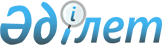 Об утверждении Плана по управлению пастбищами и их использованию в Астраханском, Новочеркасском, Есильском, Кызылжарском, Острогорском, Первомайском, Николаевском, Староколутонском, Узункольском, Колутонском, Жалтырском сельских округах и села Каменка Астраханского района на 2023 - 2024 годыРешение Астраханского районного маслихата Акмолинской области от 4 июля 2023 года № 8С-7-3
      В соответствии со статьей 8 Закона Республики Казахстан "О пастбищах", Астраханский районный маслихат РЕШИЛ:
      1. Утвердить прилагаемый План по управлению пастбищами и их использованию в Астраханском, Новочеркасском, Есильском, Кызылжарском, Острогорском, Первомайском, Николаевском, Староколутонском, Узункольском, Колутонском, Жалтырском сельских округах и села Каменка Астраханского района на 2023 - 2024 годы.
      2. Настоящее решение вступает в силу со дня подписания и вводится в действие со дня официального опубликования. План по управлению пастбищами и их использованию в Астраханском, Новочеркасском, Есильском, Кызылжарском, Острогорском, Первомайском, Николаевском, Староколутонском, Узункольском, Колутонском, Жалтырском сельских округах и села Каменка Астраханского района на 2023-2024 годы
      Настоящий План по управлению пастбищами и их использованию в Астраханском, Новочеркасском, Есильском, Кызылжарском, Острогорском, Первомайском, Николаевском, Староколутонском, Узункольском, Колутонском, Жалтырском сельских округах и села Каменка на 2023-2024 годы (далее – План) разработан в соответствии с Законами Республики Казахстан от 23 января 2001 года "О местном государственном управлении и самоуправлении в Республике Казахстан", от 20 февраля 2017 года "О пастбищах", приказом Заместителя Премьер-Министра Республики Казахстан – Министра сельского хозяйства Республики Казахстан от 24 апреля 2017 года № 173 "Об утверждении Правил рационального использования пастбищ" (зарегистрирован в Реестре государственной регистрации нормативных правовых актов № 15090), приказом Министра сельского хозяйства Республики Казахстан от 14 апреля 2015 года № 3-3/332 "Об утверждении предельно допустимой нормы нагрузки на общую площадь пастбищ" (зарегистрирован в Реестре государственной регистрации нормативных правовых актов № 11064).
      План принимается в целях рационального использования пастбищ, устойчивого обеспечения потребности в кормах и предотвращения процессов деградации пастбищ.
      План содержит:
      1) схему (карту) расположения пастбищ на территории Астраханского района в разрезе категорий земель землепользователей на основании правоустанавливающих документов (приложение 1–12) к Плану по управлению пастбищами и их использованию в Астраханском, Новочеркасском, Есильском, Кызылжарском, Острогорском, Первомайском, Николаевском, Староколутонском, Узункольском, Колутонском, Жалтырском сельских округах и села Каменка на 2023-2024 годы.
      2) приемлемые схемы пастбищеоборотов (приложение 14 - 25) к Плану по управлению пастбищами и их использованию в Астраханском, Новочеркасском, Есильском, Кызылжарском, Острогорском, Первомайском, Николаевском, Староколутонском, Узункольском, Колутонском, Жалтырском сельских округах и села Каменка Астраханского района на 2023-2024 годы);
      3) карту с обозначением внешних и внутренних границ и площадей пастбищ, в том числе сезонных, объектов пастбищной инфраструктуры (приложение 26–37) к Плану по управлению пастбищами и их использованию в Астраханском, Новочеркасском, Есильском, Кызылжарском, Острогорском, Первомайском, Николаевском, Староколутонском, Узункольском, Колутонском, Жалтырском сельских округах и села Каменка Астраханского района на 2023-2024 годы;
      4) Схема доступа пастбищепользователей к водоисточникам (озерам, рекам, прудам, копаням, оросительным или обводнительным каналам, трубчатым или шахтным колодцам) составленную согласно норме потребления воды (приложение 38 –49) к Плану по управлению пастбищами и их использованию в Астраханском, Новочеркасском, Есильском, Кызылжарском, Острогорском, Первомайском, Николаевском, Староколутонском, Узункольском, Колутонском, Жалтырском сельских округах и села Каменка Астраханского района на 2023-2024 годы;
      5) Схема перераспределения пастбищ для размещения поголовья сельскохозяйственных животных физических и (или) юридических лиц, у которых отсутствуют пастбища, и перемещения его на предоставляемые пастбища (приложение 50-56) к Плану по управлению пастбищами и их использованию в Астраханском, Новочеркасском, Есильском, Кызылжарском, Острогорском, Первомайском, Николаевском, Староколутонском, Узункольском, Колутонском, Жалтырском сельских округах и села Каменка Астраханского района на 2023-2024 годы);
      6) Схема размещения поголовья сельскохозяйственных животных на отгонных пастбищах физических и (или) юридических лиц, не обеспеченных пастбищами, расположенными при селе, сельском округе (приложение 57 – 68) к Плану по управлению пастбищами и их использованию в Астраханском, Новочеркасском, Есильском, Кызылжарском, Острогорском, Первомайском, Николаевском, Староколутонском, Узункольском, Колутонском, Жалтырском сельских округах и села Каменка Астраханского района на 2023-2024 годы;
      7) Календарный график по использованию пастбищ, устанавливающий сезонные маршруты выпаса и передвижения сельскохозяйственных животных (приложение 69) к Плану по управлению пастбищами и их использованию в Астраханском, Новочеркасском, Есильском, Кызылжарском, Острогорском, Первомайском, Николаевском, Староколутонском, Узункольском, Колутонском, Жалтырском сельских округах и села Каменка Астраханского района на 2023-2024 годы;
      План принят с учетом сведений о состоянии геоботанического обследования пастбищ, сведений о ветеринарно-санитарных объектах, данных о численности поголовья сельскохозяйственных животных с указанием их владельцев – пастбищепользователей, физических и (или) юридических лиц, данных о количестве гуртов, отар, табунов, сформированным по видам и половозрастным группам сельскохозяйственных животных, сведений о формировании поголовья сельскохозяйственных животных на культурных и аридных пастбищах, сведений о сервитутах для прогона скота и иных данных, предоставленных государственными органами, физическими и (или) юридическими лицами.
      По административно-территориальному делению в Астраханском районе имеются 12 сельских округов, в том числе:
      1. Астраханский сельский округ. В округе имеются 3 сельских населенных пункта.
      Общая площадь территории Астраханского сельского округа 49 140,5 га, из них пашни – 22 466,0 га, пастбищные земли – 10 739,0 га, сенокосные угодья – 3 192,0 га.
      По категориям земли подразделяются на:
      земли сельскохозяйственного назначения – 36 397,0 га;
      земли населенных пунктов – 5337,5 га;
      земли промышленности, транспорта, связи, для нужд космической деятельности, обороны, национальной безопасности и иного несельскохозяйственного назначения – 3 297,6 га;
      земли водного фонда – 905,0 га;
      земли запаса – 3 203,4 га, в том числе пастбищ -1 502,4 га.
      По природным условиям территория Астраханского сельского округа расположена в умеренно засушливой зоне. Главной чертой климата является его континентальность, которая выражается в крайне резкой смене температур не только в течении года, но и в течение суток. Зима довольно продолжительная и суровая, лето жаркое и сухое.
      Землепользование Астраханского сельского округа расположено в зоне сухих степей, где зональными почвами являются темно-каштановые маломощные и темно-каштановые глубоковскипающие маломощные почвы.
      На 1 января 2023 года в Астраханском сельском округе насчитывается (личное подворье населения и поголовье ТОО, КХ) крупного рогатого скота 3730 голов, мелкого рогатого скота 5664 головы, 2 385 голов лошадей.
      в селе Астраханка:
      крупного рогатого скота 1 661 голова, в том числе коров 448 голов, мелкого рогатого скота 5 297 голов, 669 голов лошадей.
      Площадь пастбищ составляет 2 366,0 га.
      в селе Таволжанка:
      крупного рогатого скота 422 головы, в том числе коров 187 голов, мелкого рогатого скота 92 головы, 310 голов лошадей.
      Площадь пастбищ составляет 898,0 га.
      в селе Жанаберлик:
      крупного рогатого скота 51 голова, в том числе коров 34 головы, мелкого рогатого скота 50 голов, 1 голова лошадей.
      Площадь пастбищ составляет 896,0 га.
      Поголовье в ТОО, крестьянских и фермерских хозяйствах Астраханского сельского округа составляет: крупного рогатого скота 1596 голов, мелкого рогатого скота 225 голов, 1405 голов лошадей.
      Площадь пастбищ ТОО, крестьянских и фермерских хозяйств составляет 10 336,0 га.
      Для обеспечения сельскохозяйственных животных по Астраханскому сельскому округу имеются всего 16 401,4 га пастбищных угодий, в том числе земли запаса – 1 502,4 га. В черте населенных пунктов числится 4 160,0 га пастбищ.
      В Астраханском сельском округе сервитуты для прогона скота не установлены.
      2. Новочеркасский сельский округ. В округе имеются 3 сельских населенных пункта.
      Общая площадь территории Новочеркасского сельского округа 47 429,9 га, из них пашни – 26 004,0 га, пастбищные земли – 13 122,8 га, сенокосные угодья – 702,0 га.
      По категориям земли подразделяются на:
      земли сельскохозяйственного назначения – 39 828,8 га;
      земли населенных пунктов – 5 241,3 га;
      земли промышленности, транспорта, связи, для нужд космической деятельности, обороны, национальной безопасности и иного несельскохозяйственного назначения – 2,3 га;
      земли водного фонда – 483,0 га;
      земли запаса – 1 874,5 га, в том числе пастбищ – 1120,0 га.
      По природным условиям территория Новочеркасского сельского округа расположена в зоне резко-континентального засушливого климата. Континентальность климата обусловлена переносом континентальных воздушных масс из Центральной Сибири и удаленностью от районов активной циклонической деятельности.
      На территории сельского округа чаще всего встречаются темно-каштановые маломощные и лугово-каштановые почвы.
      На 1 января 2023 года в Новочеркасском сельском округе насчитывается (личное подворье населения и поголовье ТОО, КХ) крупного рогатого скота 3426 голов, мелкого рогатого скота 3 378 голов, 1 242 головы лошадей. Из них:
      в селе Новочеркасское:
      крупного рогатого скота 1 197 голов, в том числе коров 361 голова, мелкого рогатого скота 1 874 головы, 273 головы лошадей.
      Площадь пастбищ составляет 1 726,0 га.
      в селе Приишимка:
      крупного рогатого скота 280 голов, в том числе коров 113 голов, мелкого рогатого скота 0 голов, 82 головы лошадей.
      Площадь пастбищ составляет 830,0 га.
      в селе Ондирис:
      крупного рогатого скота 642 головы, в том числе коров 194 голов, мелкого рогатого скота 1 504 голов, 234 голов лошадей.
      Площадь пастбищ составляет 1 824,0 га.
      Поголовье в ТОО, крестьянских и фермерских хозяйствах Новочеркасского сельского округа составляет: крупного рогатого скота 1307 голов, 702 голов лошадей.
      Площадь пастбищ ТОО, крестьянских и фермерских хозяйств составляет 12 417,8 га. Для обеспечения сельскохозяйственных животных по Новочеркасскому сельскому округу имеются всего 18 622,8 га пастбищных угодий, в том числе земли запаса–1120,0 га. В черте населенных пунктов числится 4 380,0 га пастбищ.
      В Новочеркасском сельском округе сервитуты для прогона скота не установлены.
      3. Есильский сельский округ. В округе имеются 3 сельских населенных пункта. Общая площадь территории Есильского сельского округа 106 379,9 га, из них пашни – 87 529,1 га, пастбищные земли – 8 281,2 га, сенокосные угодья – 240,0 га.
      По категориям земли подразделяются на:
      земли сельскохозяйственного назначения – 96 052,0 га;
      земли населенных пунктов – 6 216,9 га;
      земли водного фонда – 1 969,0 га;
      земли запаса – 2 142,0 га, в том числе пастбищ – 1102,0 га.
      По природным условиям территория Есильского сельского округа характеризуется континентальностью. Она выражается в суровости зимы, высоких летних температурах, больших годовых и суточных амплитудах температур воздуха и малом количестве осадков.
      По почвенному покрову землепользование Есильского сельского округа относится к зоне каштановых почв. Однако, наряду с зональными темно-каштановыми почвами имеются почвы интрозонального типа – луговые, лугово-болотные и другие.
      На 1 января 2023 года в Есильском сельском округе насчитывается (личное подворье населения и поголовье ТОО, КХ) крупного рогатого скота 2 140 голов, мелкого рогатого скота 1689 голов, 607 голов лошадей. Из них:
      в селе Зеленое:
      крупного рогатого скота 664 голов, в том числе коров 225 голов, мелкого рогатого скота 268 голов, 74 голов лошадей.
      Площадь пастбищ составляет 764,0 га.
      в селе Шиликты: крупного рогатого скота 513 голов, в том числе коров 153 голов, мелкого рогатого скота 908 голов, 119 голов лошадей.
      Площадь пастбищ составляет 1 050,0 га.
      в селе Степное: крупного рогатого скота 666 голов, в том числе коров 277 голов, мелкого рогатого скота 321 голов, 208 голов лошадей.
      Площадь пастбищ составляет 2 120,0 га.
      Поголовье в ТОО, крестьянских и фермерских хозяйствах Есильского сельского округа составляет: крупного рогатого скота 297 голов, мелкого рогатого скота 192 голов, 206 голов лошадей.
      Площадь пастбищ ТОО, крестьянских и фермерских хозяйств составляет 7 473,2 га.
      Для обеспечения сельскохозяйственных животных по Есильскому сельскому округу имеются всего 13317,2 га пастбищных угодий, в том числе земли запаса –1102,0 га. В черте населенных пунктов числится 3 934,0 га пастбищ.
      В Есильском сельском округе сервитуты для прогона скота не установлены.
      4. Кызылжарский сельский округ. В округе имеются 3 сельских населенных пункта.
      Общая площадь территории Кызылжарского сельского округа 56 692,0 га, из них пашни – 28 862,5 га, пастбищные земли – 14 731,4 га, сенокосные угодья – 3 190,7 га.
      По категориям земли подразделяются на:
      земли сельскохозяйственного назначения – 46 784,6 га;
      земли населенных пунктов – 6 150,3 га;
      земли промышленности, транспорта, связи, для нужд космической деятельности, обороны, национальной безопасности и иного несельскохозяйственного назначения – 0,1 га;
      земли водного фонда – 1 442,0 га;
      земли запаса – 2 315,0 га, в том числе пастбищ -947,0 га.
      По природным условиям территория Кызылжарского сельского округа расположена в умеренно засушливой зоне. Главной чертой климата является его континентальность, которая выражается в крайне резкой смене температур не только в течении года, но и в течение суток. Зима довольно продолжительная и суровая, лето жаркое и сухое.
      Землепользование Кызылжарского сельского округа расположено в зоне сухих степей, где зональными почвами являются темно-каштановые маломощные и темно-каштановые глубоковскипающие маломощные почвы.
      На 1 января 2023 года в Кызылжарском сельском округе насчитывается (личное подворье населения и поголовье ТОО, КХ) крупного рогатого скота 2354 голов, мелкого рогатого скота 2 498 голов, 569 голов лошадей. Из них:
      в селе Жана-Турмыс: крупного рогатого скота 826 голов, в том числе коров 513 голов, мелкого рогатого скота 1 558 голов, 319 голов лошадей.
      Площадь пастбищ составляет 2 602,0 га.
      в селе Акимовка: крупного рогатого скота 209 голов, в том числе коров 151 голов, мелкого рогатого скота 227 голов, 50 голов лошадей.
      Площадь пастбищ составляет 1 451,0 га.
      в селе Оксановка:
      крупного рогатого скота 166 голов, в том числе коров 113 голов, мелкого рогатого скота 281 голов, 8 голов лошадей.
      Площадь пастбищ составляет 1 254,0 га.
      Поголовье в ТОО, крестьянских и фермерских хозяйствах Кызылжарского сельского округа составляет: крупного рогатого скота 1 153 голов, мелкого рогатого скота 432 голов, 192 голов лошадей.
      Площадь пастбищ ТОО, крестьянских и фермерских хозяйств составляет 14 731,4 га.
      Для обеспечения сельскохозяйственных животных по Кызылжарскому сельскому округу имеются всего 20 985,4 га пастбищных угодий, в том числе земли запаса - 947,0 га. В черте населенных пунктов числится 5 307,0 га пастбищ.
      В Кызылжарском сельском округе сервитуты для прогона скота не установлены.
      5. Острогорский сельский округ. В округе имеются 2 сельских населенных пункта.
      Общая площадь территории Острогорского сельского округа 35 674,2 га, из них пашни – 21 358,5 га, пастбищные земли – 5 420,0 га, сенокосные угодья – 1 882,0 га.
      По категориям земли подразделяются на:
      земли сельскохозяйственного назначения – 28 660,5 га;
      земли населенных пунктов – 3 670,2 га;
      земли водного фонда – 392,0 га;
      земли запаса – 2 951,5 га в том числе земли пастбищ -2060,0 га
      По природным условиям территория Острогорского сельского округа расположена в умеренно засушливой зоне. Главной чертой климата является его резкая континентальность, которая выражается в резких колебаниях суточных и сезонных температур, высокой сухости воздуха, небольшим количеством осадков. Зима отличается частыми оттепелями, весна бурная, быстро сменяющаяся жарким продолжительным летом.
      Территория Острогорского сельского округа лежит на границе зоны южных и темно-каштановых почв. Почвенный покров неоднороден, зависит от различных видов и элементов рельефа, почвообразующих пород.
      На 1 января 2023 года в Острогорском сельском округе насчитывается (личное подворье населения и поголовье ТОО, КХ) крупного рогатого скота 3 365 голов, мелкого рогатого скота 3 383 головы, 567 голов лошадей. Из них:
      в селе Новый Колутон:
      крупного рогатого скота 849 голов, в том числе коров 342 головы, мелкого рогатого скота 1 441 голов, 348 голов лошадей.
      Площадь пастбищ составляет 1 255,0 га.
      в селе Караколь:
      крупного рогатого скота 350 голов, в том числе коров 91 головы, мелкого рогатого скота 1 290 голов, 153 голов лошадей.
      Площадь пастбищ составляет 917,0 га.
      Поголовье в ТОО, крестьянских и фермерских хозяйствах Острогорского сельского округа составляет: крупного рогатого скота 2166 голов, мелкого рогатого скота 652 голова, 66 голов лошадей.
      Площадь пастбищ ТОО, крестьянских и фермерских хозяйств составляет 5 420,0 га.
      Для обеспечения сельскохозяйственных животных по Острогорскому сельскому округу имеются всего 9 652,0 га пастбищных угодий в том числе земли запаса – 2060,0 га. В черте населенных пунктов числится 2 172,0 га пастбищ.
      В Острогорском сельском округе сервитуты для прогона скота не установлены.
      6. Первомайский сельский округ. В округе имеются 3 сельских населенных пункта.
      Общая площадь территории Первомайского сельского округа 70 839,2 гектар, из них пашни – 52 146,0 гектар, пастбищные земли – 10 391,7 гектар, сенокосные угодья – 818,2 гектар.
      По категориям земли подразделяются на:
      земли сельскохозяйственного назначения – 63 355,9 га;
      земли населенных пунктов – 4 705,0 га;
      земли промышленности, транспорта, связи, для нужд космической деятельности, обороны, национальной безопасности и иного несельскохозяйственного назначения – 65,4 га;
      земли водного фонда – 559,0 га;
      земли запаса – 2 154,0 га, в том числе пастбищ – 484,0 га.
      По природным условиям территория Первомайского сельского округа расположена в умеренно засушливой зоне. Главной чертой климата является его континентальность, которая выражается в крайне резкой смене температур не тольков течении года, но и в течение суток. Зима довольно продолжительная и суровая, лето жаркое и сухое.
      Землепользование Первомайского сельского округа расположено в зоне сухих степей, где наибольшее распространение получили луговые типичные, луговые солонцеватые почвы.
      На 1 января 2023 года в Первомайском сельском округе насчитывается (личное подворье населения и поголовье ТОО, КХ) крупного рогатого скота 3 130 голов, мелкого рогатого скота 2 043 голов, 478 голов лошадей. Из них:
      в селе Первомайка:
      крупного рогатого скота 820 голов, в том числе коров 347 голов, мелкого рогатого скота 871 голов, 234 голов лошадей.
      Площадь пастбищ составляет 1 174,0 гектар.
      в селе Лозовое:
      крупного рогатого скота 291 голов, в том числе коров 121 голов, мелкого рогатого скота 15 голов, 25 голов лошадей.
      Площадь пастбищ составляет 632,0 га.
      в селе Камышенка:
      крупного рогатого скота 166 голов, в том числе коров 102 головы, мелкого рогатого скота 742 голов, 122 голов лошадей.
      Площадь пастбищ составляет 1 650,0 га.
      Поголовье в ТОО, крестьянских и фермерских хозяйствах Первомайского сельского округа составляет: крупного рогатого скота 1 853 голов, мелкого рогатого скота 415 голов, 85 голов лошадей.
      Площадь пастбищ ТОО, крестьянских и фермерских хозяйств составляет 9 940,7 га.
      Для обеспечения сельскохозяйственных животных по Первомайскому сельскому округу имеются всего 14 331,7 га пастбищных угодий в том числе земли запаса – 484,0 га. В черте населенных пунктов числится 3 456,0 га пастбищ.
      В Первомайском сельском округе сервитуты для прогона скота не установлены.
      7. Николаевский сельский округ. В округе имеются 3 сельских населенных пункта.
      Общая площадь территории Николаевского сельского округа 55 569,6 гектар, из них пашни – 29 963,0 га, пастбищные земли – 13 859,3 га, сенокосные угодья – 826,6 га.
      По категориям земли подразделяются на:
      земли сельскохозяйственного назначения – 44 649,0 га;
      земли населенных пунктов – 5 397,7 га;
      земли промышленности, транспорта, связи, для нужд космической деятельности, обороны, национальной безопасности и иного несельскохозяйственного назначения – 42,0 га;
      земли водного фонда – 765,0 га;
      земли запаса – 4 716,0 га, в том числе пастбищ – 3907,0 га.
      По природным условиям территория Николаевского сельского округа расположена в умеренно засушливой зоне. Главной чертой климата является его континентальность, выражающаяся в резких скачках сезонных и суточных температур.
      Землепользование Николаевского сельского округа сложено суглинистыми супесчаными и гравийно-галечными аллювиальными грунтами, лежащими на третичных глинах, а местами на твердых палеозойных породах.
      На 1 января 2023 года в Николаевском сельском округе насчитывается (личное подворье населения и поголовье ТОО, КХ) крупного рогатого скота 4072 голов, мелкого рогатого скота 3166 голов, 907 голов лошадей. Из них:
      в селе Петровка:
      крупного рогатого скота 1 098 голов, в том числе коров 203 голов, мелкого рогатого скота 1 115 голов, 306 голов лошадей.
      Площадь пастбищ составляет 2 547,0 га.
      в селе Орнек:
      крупного рогатого скота 545 голов, в том числе коров 149 голов, мелкого рогатого скота 858 голов, 140 голов лошадей.
      Площадь пастбищ составляет 868,0га.
      в селе Жамбыл:
      крупного рогатого скота 952 голов, в том числе коров 187 головы, мелкого рогатого скота 802 голов, 201 голов лошадей.
      Площадь пастбищ составляет 1 478,0 га.
      Поголовье в ТОО, крестьянских и фермерских хозяйствах Николаевского сельского округа составляет: крупного рогатого скота 1 477 голов, мелкого рогатого скота 391 голов, 240 голов лошадей.
      Площадь пастбищ ТОО, крестьянских и фермерских хозяйств составляет 13 034,3 га.
      Для обеспечения сельскохозяйственных животных по Николаевскому сельскому округу имеются всего 22 659,3 га пастбищных угодий, в том числе земли запаса – 3907,0 га. В черте населенных пунктов числится 4 893,0 га пастбищ.
      В Николаевском сельском округе сервитуты для прогона скота не установлены.
      8. Староколутонский сельский округ. В округе имеются 4 сельских населенных пункта.
      Общая площадь территории Староколутонского сельского округа 48 655,6 га, из них пашни – 21 496,0 га, пастбищные земли – 12 979,7 га, сенокосные угодья – 6 882,0 га.
      По категориям земли подразделяются на:
      земли сельскохозяйственного назначения – 41 357,7 га;
      земли населенных пунктов – 3 661,9 га;
      земли промышленности, транспорта, связи, для нужд космической деятельности, обороны, национальной безопасности и иного несельскохозяйственного назначения – 0,1 га;
      земли водного фонда – 1204,0 га;
      земли запаса – 2 432,0 га в том числе пастбищ – 1271,0 га.
      По природным условиям территория Староколутонского сельского округа расположена в зоне резко-континентального климата, для которого характерна засушливость весенне-летнего периода, высокие летние и низкие зимние температуры, недостаточное и неустойчивое по годам количество атмосферных осадков.
      Землепользование Староколутонского сельского округа расположено в зоне сухих степей, где зональными почвами являются темно-каштановые маломощные и темно-каштановые глубоковскипающие маломощные почвы.
      На 1 января 2023 года в Староколутонском сельском округе насчитывается (личное подворье населения и поголовье ТОО, КХ) крупного рогатого скота 3314 голов, мелкого рогатого скота 4 211 голов, 632 головы лошадей. Из них:
      в селе Старый Колутон:
      крупного рогатого скота 633 голов, в том числе коров 276 голов, мелкого рогатого скота 1 271 голов, 221 голов лошадей.
      Площадь пастбищ составляет 873,0 га.
      в селе Енбек:
      крупного рогатого скота 65 голов, в том числе коров 49 голов, мелкого рогатого скота 833 голов, 221 голов лошадей.
      Площадь пастбищ составляет 345,0 га.
      в селе Ковыленка:
      крупного рогатого скота 444 голов, в том числе коров 114 голов, мелкого рогатого скота 1 276 голов, 96 голов лошадей.
      Площадь пастбищ составляет 960,0 га.
      в селе Коскуль:
      крупного рогатого скота 202 голов, в том числе коров 43 головы, мелкого рогатого скота 804 голов, 64 голов лошадей.
      Площадь пастбищ составляет 804,0 га.
      Поголовье в ТОО, крестьянских и фермерских хозяйствах Староколутонского сельского округа составляет: крупного рогатого скота 1 970 голов, 27 голов мелкого рогатого скота, 30 голов лошадей.
      Площадь пастбищ ТОО, крестьянских и фермерских хозяйств составляет 12 979,7 га.
      Для обеспечения сельскохозяйственных животных по Староколутонскому сельскому округу имеются всего 17 232,7 га пастбищных угодий, в том числе земли запаса – 1271,0 га. В черте населенных пунктов числится 2 982,0 га пастбищ.
      В Староколутонском сельском округе сервитуты для прогона скота не установлены.
      9. Узункольский сельский округ. В округе имеются 3 сельских населенных пункта.
      Общая площадь территории Узункольского сельского округа 156 255,1 га, из них пашни – 95 434,1 га, пастбищные земли – 19 895,4 га, сенокосные угодья – 6020,0 га.
      По категориям земли подразделяются на:
      земли сельскохозяйственного назначения – 121 351,2 га;
      земли населенных пунктов – 12 770,8 га;
      земли водного фонда – 3 424,0 га;
      земли запаса – 18 709,1 га, в том числе пастбищ – 14862,0 га.
      По природным условиям территория Узункольского сельского округа расположена в умеренно засушливой зоне. Главной чертой климата является его континентальность, которая выражается в крайне резкой смене температур не только в течении года, но и в течение суток. Зима довольно продолжительная и суровая, лето жаркое и сухое.
      Землепользование Узункольского сельского округа расположено в зоне сухих степей. Наибольшее распространение на территории землепользования получили каштановые карбонатные почвы.
      На 1 января 2023 года в Узункольском сельском округе насчитывается (личное подворье населения и поголовье ТОО, КХ) крупного рогатого скота 1 770 голов, мелкого рогатого скота 2 307 голов, 268 головы лошадей. Из них:
      в селе Узунколь:
      крупного рогатого скота 797 голов, в том числе коров 236 головы, мелкого рогатого скота 481 голов, 130 голов лошадей.
      Площадь пастбищ составляет 7 623,0 га.
      в селе Алгабас:
      крупного рогатого скота 288 голов, в том числе коров 60 голов, мелкого рогатого скота 468 голов, 42 голов лошадей.
      Площадь пастбищ составляет 2 007,0 га.
      в селе Булакты:
      крупного рогатого скота 274 голов, в том числе коров 78 голов, мелкого рогатого скота 189 голов, 3 головы лошади.
      Площадь пастбищ составляет 1 973,0 га.
      Поголовье в ТОО, крестьянских и фермерских хозяйствах Узункольского сельского округа составляет: крупного рогатого скота 411 голов, мелкого рогатого скота 1 169 голов, 93 голов лошадей.
      Площадь пастбищ ТОО, крестьянских и фермерских хозяйств составляет 19 815,4 га.
      Для обеспечения сельскохозяйственных животных по Узункольскому сельскому округу имеются всего 46 360,4 га пастбищных угодий, в том числе земли запаса – 14 862,0 га. В черте населенных пунктов числится 11 603,0 га пастбищ.
      В Узункольском сельском округе сервитуты для прогона скота не установлены.
      10. Колутонский сельский округ. В округе имеются 2 сельских населенных пункта.
      Общая площадь территории Колутонского сельского округа 34 305,5 га, из них пашни – 11 007,0 га, пастбищные земли – 7818,0 га, сенокосные угодья – 4065,0 га.
      По категориям земли подразделяются на:
      земли сельскохозяйственного назначения – 22 890,6 га;
      земли населенных пунктов – 4 156,0 га;
      земли промышленности, транспорта, связи, для нужд космической деятельности, обороны, национальной безопасности и иного несельскохозяйственного назначения – 0 га;
      земли водного фонда – 952,0 га;
      земли запаса – 6 307,0 га, в том числе пастбищ – 4 373,0 га.
      По природным условиям территория Колутонского сельского округа расположена в зоне резко-континентального климата, для которого характерна засушливость весенне-летнего периода, высокие летние и низкие зимние температуры, недостаточное и неустойчивое по годам количество атмосферных осадков.
      Землепользование Колутонского сельского округа расположено в зоне сухих степей, где зональными почвами являются темно-каштановые маломощные и темно-каштановые глубоковскипающие маломощные почвы.
      На 1 января 2023 года в Колутонском сельском округе насчитывается (личное подворье населения и поголовье ТОО, КХ) крупного рогатого скота 3 314 голов, мелкого рогатого скота 4 211 голов, 632 головы лошадей. Из них:
      в селе Колутон:
      крупного рогатого скота 1146 голов, в том числе коров 409 голов, мелкого рогатого скота 2457 голов, 517 голов лошадей.
      Площадь пастбищ составляет 2938,0 га.
      в селе Берлик:
      крупного рогатого скота 356 голов, в том числе коров 140 голов, мелкого рогатого скота 596 голов, 43 голов лошадей.
      Площадь пастбищ составляет 997,0 га.
      Поголовье в ТОО, крестьянских и фермерских хозяйствах Колутонского сельского округа составляет: крупного рогатого скота 1 881 голов, 27 голов мелкого рогатого скота, 30 голов лошадей.
      Площадь пастбищ ТОО, крестьянских и фермерских хозяйств составляет 7817,9 га.
      Для обеспечения сельскохозяйственных животных по Колутонскому сельскому округу имеются всего - 16 125,9 га пастбищных угодий, в том числе земли запаса – 4373,0 га. В черте населенных пунктов числится 3 935,0 га пастбищ.
      В Колутонском сельском округе сервитуты для прогона скота не установлены.
      11. Жалтырский сельский округ. В округе имеются 4 сельских населенных пункта.
      Общая площадь территории Жалтырского сельского округа 49 507,4 га, из них пашни – 17 357,0 га, пастбищные земли – 11 788,2 га, сенокосные угодья – 3796,7 га.
      По категориям земли подразделяются на:
      земли сельскохозяйственного назначения – 32 941,9 га;
      земли населенных пунктов – 11 563,2 га;
      земли промышленности, транспорта, связи, для нужд космической деятельности, обороны, национальной безопасности и иного несельскохозяйственного назначения – 801,4 га;
      земли водного фонда –502,0 га;
      земли запаса – 3 698,9 га в том числе пастбищ – 1088,3 га.
      По природным условиям территория Жалтырского сельского округа расположена в умеренно засушливой зоне. Главной чертой климата является его континентальность, которая выражается в крайне резкой смене температур не только в течении года, но и в течение суток. Зима довольно продолжительная и суровая, лето жаркое и сухое.
      Землепользование Жалтырского сельского округа расположено в зоне сухих степей, где зональными почвами являются темно-каштановые маломощные и темно-каштановые глубоковскипающие маломощные почвы.
      На 1 января 2023 года в Жалтырском сельском округе насчитывается (личное подворье населения и поголовье ТОО, КХ) крупного рогатого скота 2980 голов, мелкого рогатого скота 10 463 голов, 1277 головы лошадей. Из них:
      в селе Жалтыр:
      крупного рогатого скота 724 голов, в том числе коров 335 голов, мелкого рогатого скота 1776 голов, 345 голов лошадей.
      Площадь пастбищ составляет 2 781,0 га.
      в селе Акбеит:
      крупного рогатого скота - 0 голов, в том числе коров - 0 головы, мелкого рогатого скота 81 голов, 0 голов лошадей.
      Площадь пастбищ составляет -2 586,0 га.
      в селе Жарсуат:
      крупного рогатого скота 427 голов, в том числе коров 181 голов, мелкого рогатого скота 612 голов, 299 голов лошадей.
      Площадь пастбищ составляет 2 711,0 га.
      в селе Ягодное:
      крупного рогатого скота 66 голов, в том числе коров 40 голов, мелкого рогатого скота 187 голов, 8 голов лошадей.
      Площадь пастбищ составляет 927,0 га.
      Поголовье в ТОО, крестьянских и фермерских хозяйствах Жалтырского сельского округа составляет: крупного рогатого скота 2 980 голов, мелкого рогатого скота 7 807 голов, 625 голов лошадей.
      Площадь пастбищ ТОО, крестьянских и фермерских хозяйств составляет 11 788,2 га.
      Для обеспечения сельскохозяйственных животных в Жалтырском сельском округе имеются всего 21 881,5 га пастбищных угодий, в том числе земли запаса –1 088,3 га. В черте населенных пунктов числится 9 005,0 га пастбищ.
      В Жалтырском сельском округе сервитуты для прогона скота не установлены.
      12. Округ села Каменка. В округе имеется 1 (один) сельский населенный пункт.
      Общая площадь территории округа села Каменка 22 629,2 га, из них пашни – 14 978,0 га, пастбищные земли – 4 413,8 га, сенокосные угодья – 378,0 га. По категориям земли подразделяются на:
      земли сельскохозяйственного назначения – 19 769,8 га;
      земли населенных пунктов – 2 044,4 га;
      земли промышленности, транспорта, связи, для нужд космической деятельности, обороны, национальной безопасности и иного несельскохозяйственного назначения – 17,0 га;
      земли водного фонда – 145,0 га;
      земли запаса – 653,0 га, в том числе пастбищ – 416,0 га.
      По природным условиям территория округа села Каменка расположена в умеренно засушливой зоне. Главной чертой климата является его континентальность, которая выражается в крайне резкой смене температур не только в течении года, но и в течение суток. Зима довольно продолжительная и суровая, лето жаркое и сухое.
      Землепользование округа села Каменка расположено в зоне сухих степей, где зональными почвами являются темно-каштановые маломощные и темно-каштановые глубоковскипающие маломощные почвы.
      На 1 января 2023 года в округе села Каменка насчитывается (личное подворье населения и поголовье ТОО, КХ) крупного рогатого скота 582 голов, мелкого рогатого скота 381голов, 97 голов лошадей. Из них:
      в селе Каменка:
      крупного рогатого скота 564 голов, в том числе коров 235 голов, мелкого рогатого скота 381 голов, 84 голов лошадей.
      Площадь пастбищ составляет 1 387,0 га.
      Поголовье в ТОО, крестьянских и фермерских хозяйствах округа села Каменка составляет: крупного рогатого скота 18 голов,13 голов лошадей.
      Площадь пастбищ ТОО, крестьянских и фермерских хозяйств составляет 3 823,8 га.
      Для обеспечения сельскохозяйственных животных по округу села Каменка имеются всего 6 216,8 га пастбищных угодий, в том числе земли запаса –416,0 га. В черте населенных пунктов числится 1 387,0 га пастбищ.
      В округе села Каменка сервитуты для прогона скота не установлены.
      Примечание: расшифровка аббревиатур:
      КРС – крупный рогатый скот;
      МРС – мелкий рогатый скот;
      га – гектар. Схема (карта) расположения пастбищ на территории Астраханского сельского округа Астраханского района в разрезе категорий земель землепользователей на основании правоустанавливающих документов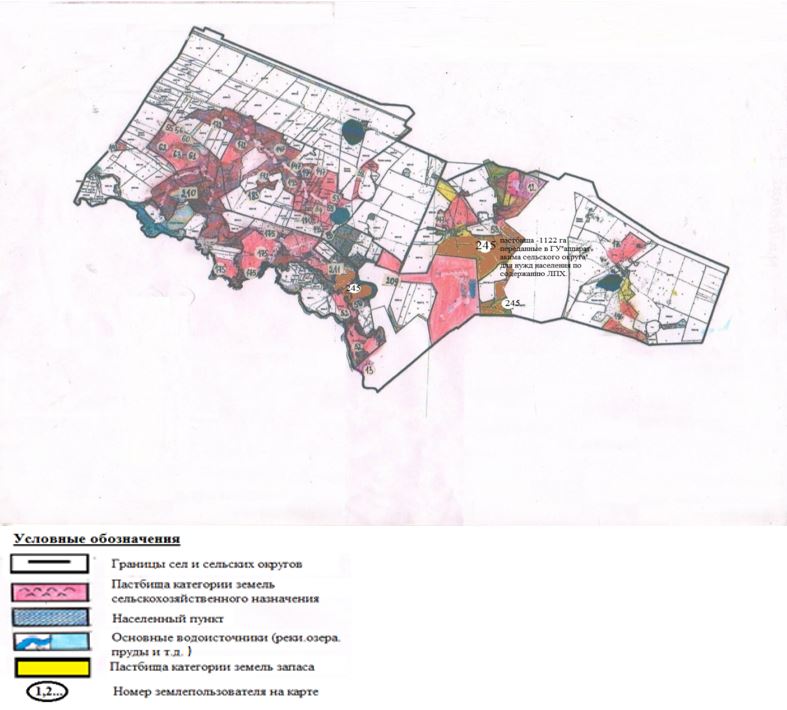  Схема (карта) расположения пастбищ на территории Новочеркасского сельского округа Астраханского района в разрезе категорий земель землепользователей на основании правоустанавливающих документов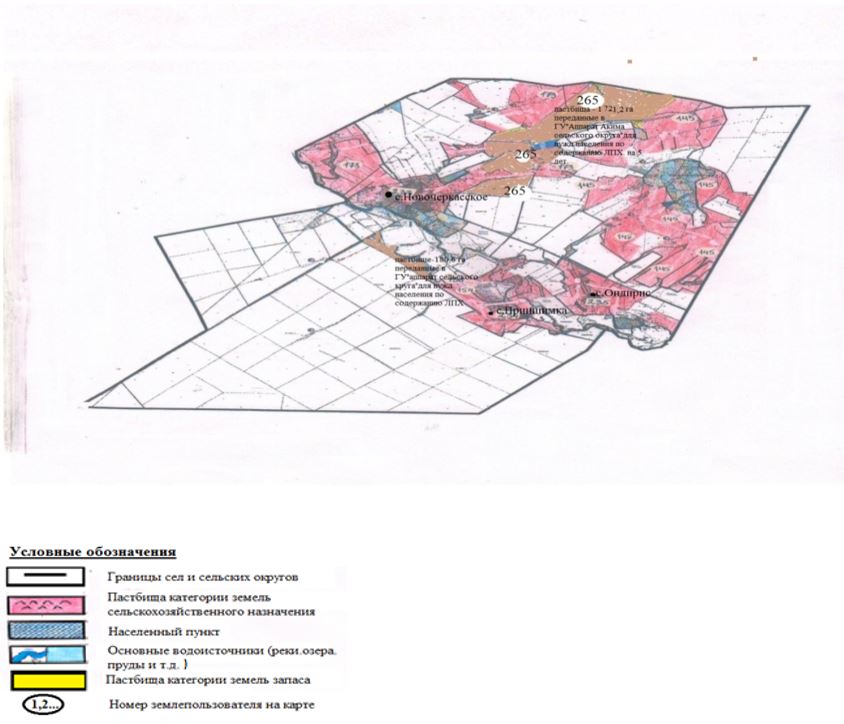  Схема (карта) расположения пастбищ на территории Есильского сельского округа Астраханского района в разрезе категорий земель землепользователей на основании правоустанавливающих документов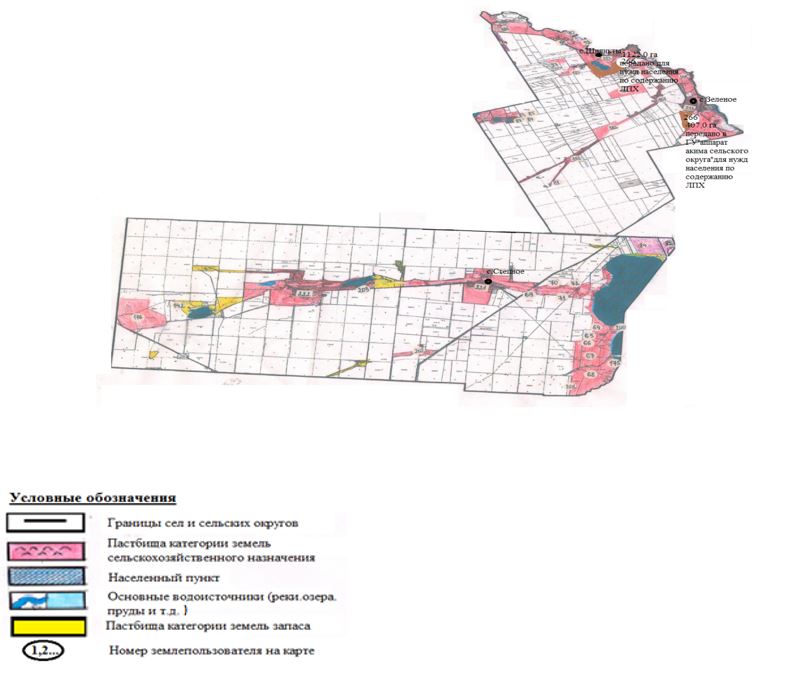  Схема (карта) расположения пастбищ на территории Кызылжарского сельского округа Астраханского района в разрезе категорий земель землепользователей на основании правоустанавливающих документов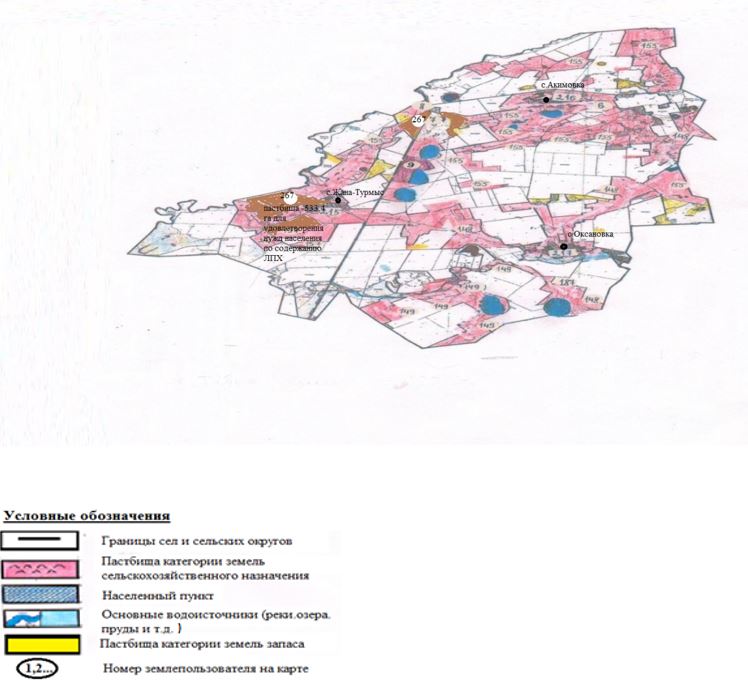  Схема (карта) расположения пастбищ на территории Острогорского сельского округа Астраханского района в разрезе категорий земель землепользователей на основании правоустанавливающих документов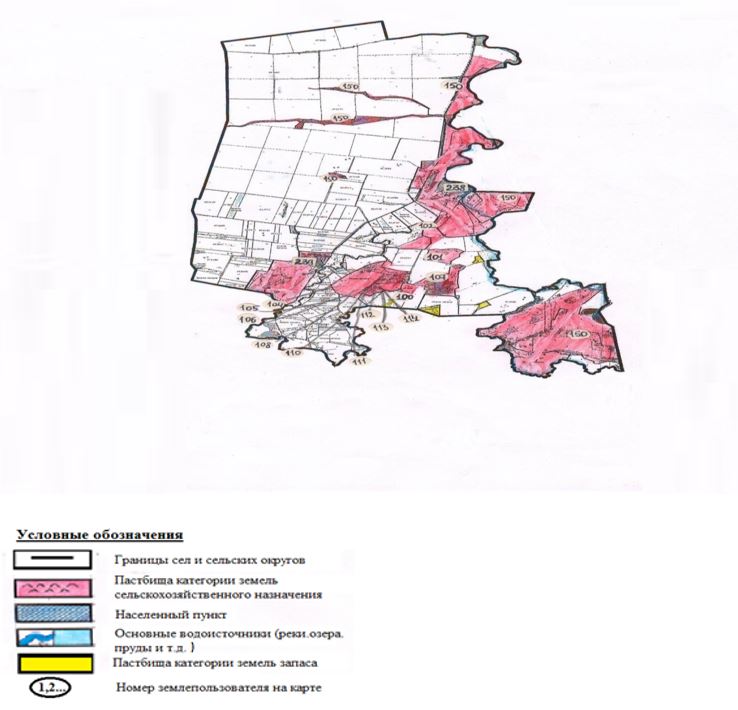  Схема (карта) расположения пастбищ на территории Первомайского сельского округа Астраханского района в разрезе категорий земель землепользователей на основании правоустанавливающих документов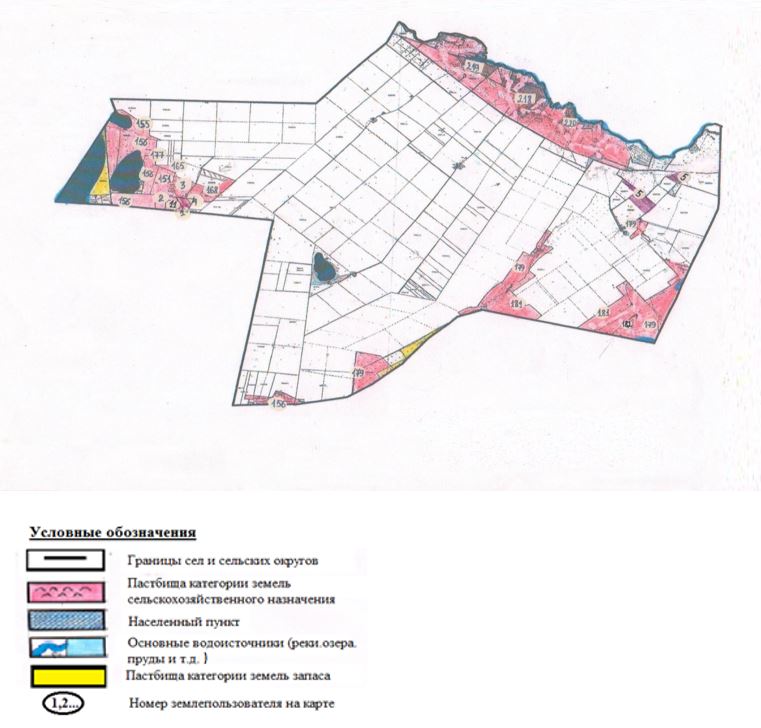  Схема (карта) расположения пастбищ на территории Николаевского сельского округа Астраханского района в разрезе категорий земель землепользователей на основании правоустанавливающих документов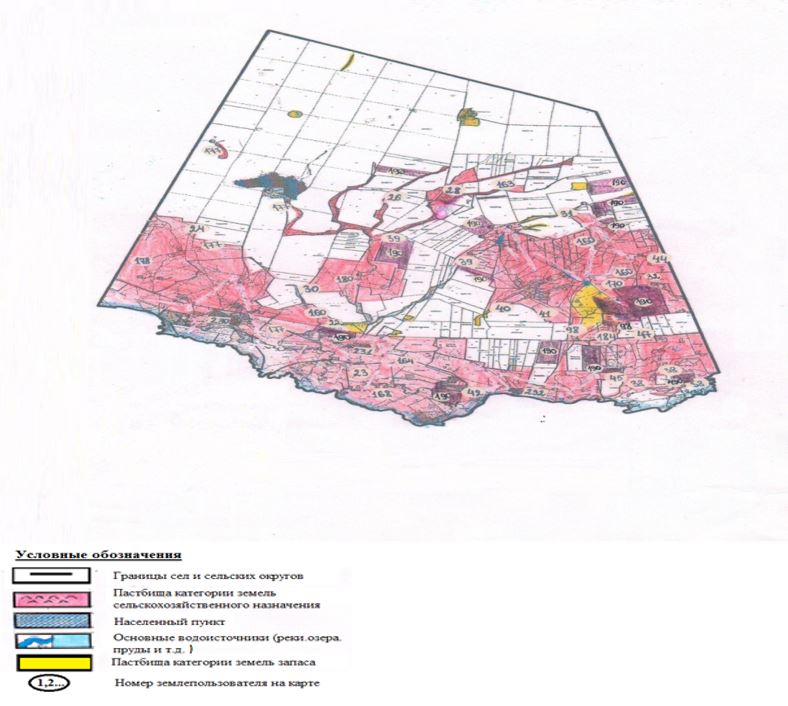  Схема (карта) расположения пастбищ на территории Староколутонского сельского округа Астраханского района в разрезе категорий земель землепользователей на основании правоустанавливающих документов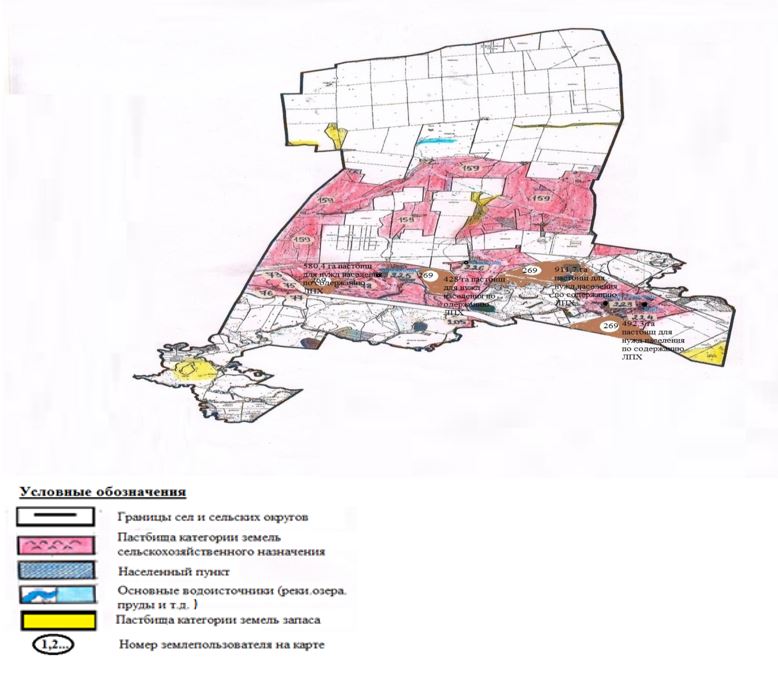  Схема (карта) расположения пастбищ на территории Узункольского сельского округа Астраханского района в разрезе категорий земель землепользователей на основании правоустанавливающих документов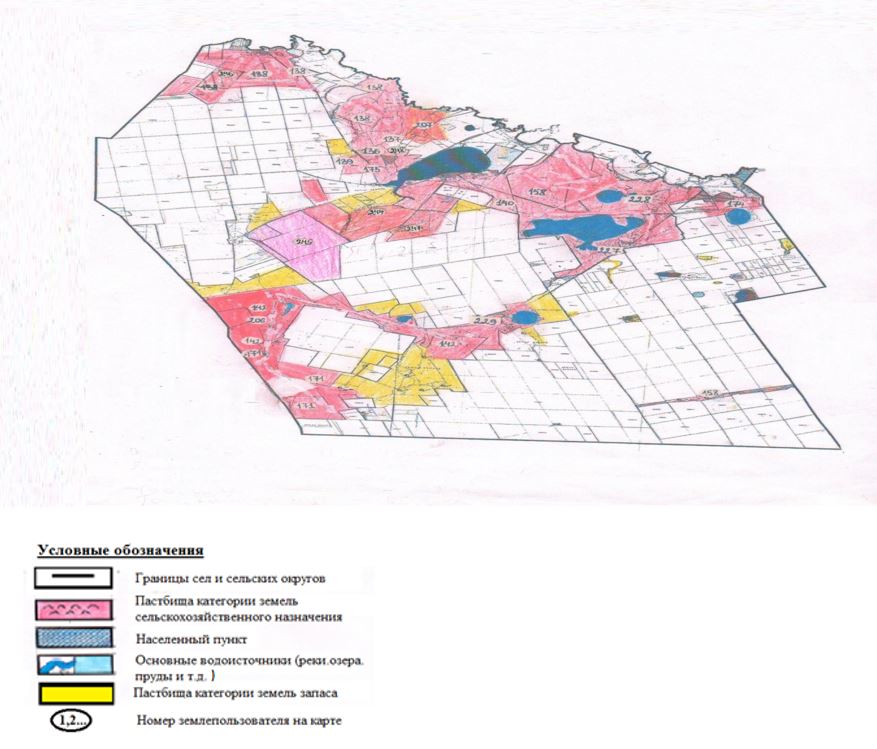  Схема (карта) расположения пастбищ на территории Колутонского сельского округа Астраханского района в разрезе категорий земель землепользователей на основании правоустанавливающих документов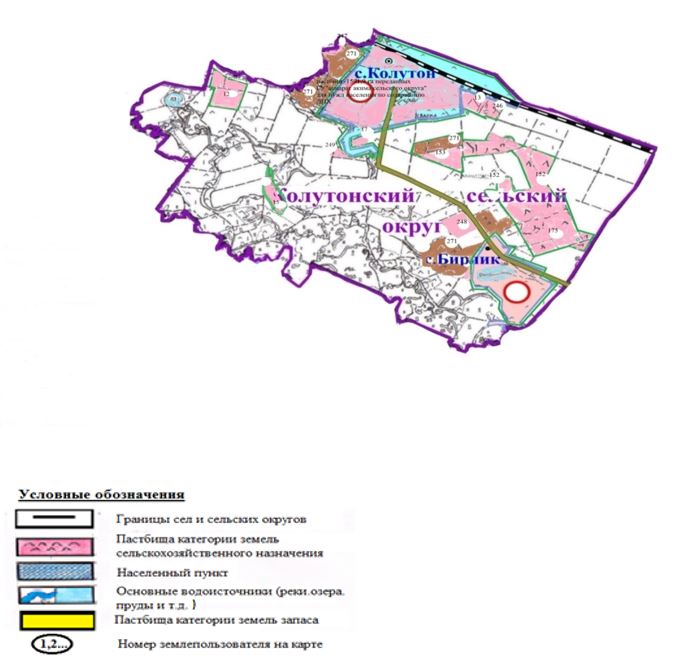  Схема (карта) расположения пастбищ на территории Жалтырского сельского округа Астраханского района в разрезе категорий земель землепользователей на основании правоустанавливающих документов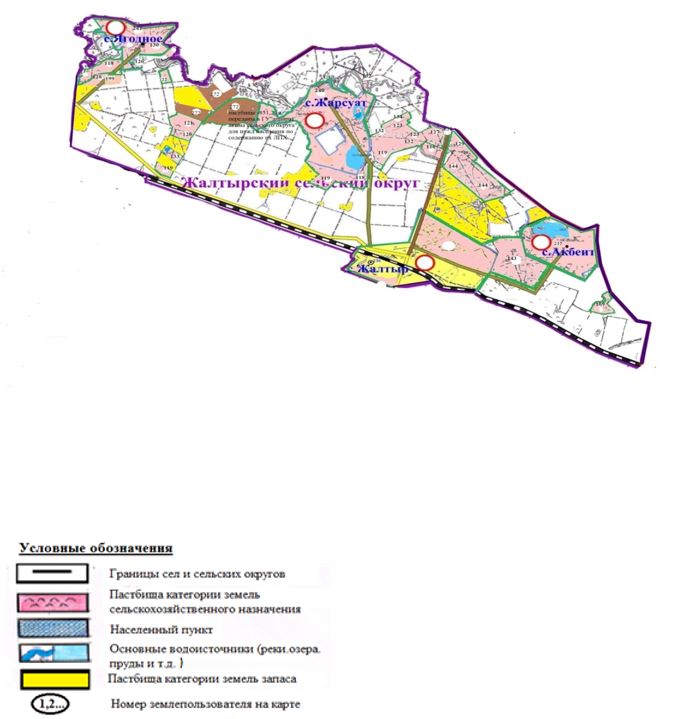  Схема (карта) расположения пастбищ на территории села Каменка Астраханского района в разрезе категорий земель землепользователей на основании правоустанавливающих документов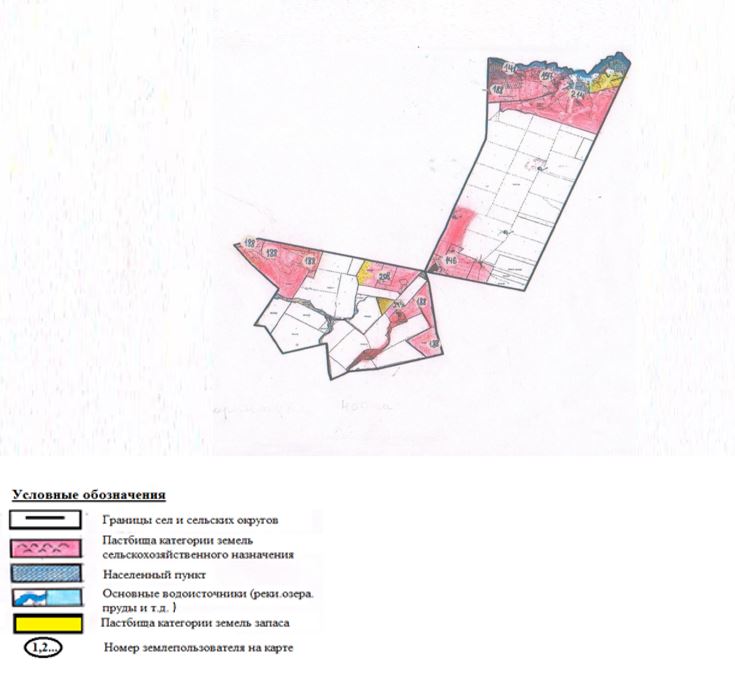  Список собственников и землепользователей земельных участков, прилагаемый к схеме (карте) расположения пастбищ на территории Астраханского, Новочеркасского, Есильского, Кызылжарского, Острогорского, Первомайского, Николаевского, Староколутонского, Узункольского, Колутонского,Жалтырского сельских округов и села Каменка Астраханского района Схема пастбищеоборотов, приемлемая для Астраханского, Новочеркасского, Есильского, Кызылжарского, Острогорского, Первомайского, Николаевского, Староколутонского, Узункольского, Колутонского, Жалтырского сельских округов и села Каменка Астраханского района
      Примечание: 1, 2, 3, 4 - очередность использования загонов в году. Схема пастбищеоборота, приемлемая для Астраханского сельского округа Астраханского района
      Для обеспечения сельскохозяйственных животных по Астраханскому сельскому округу имеется 16 401,4 га пастбищных угодий. Из них земли с/назначения -10 739,0 га. Земли запаса –1 502,4 га. В черте населенных пунктов числится 4 160,0 га пастбищ, в том числе в с. Астраханка -2 366,0 га, с.Таволжанка – 898,0 га, с.Жанаберлик – 896,0 га. Пастбища -1122,0 га передано в ГУ "Аппарат акима Астраханского сельского округа" для выпаса поголовья скота населения.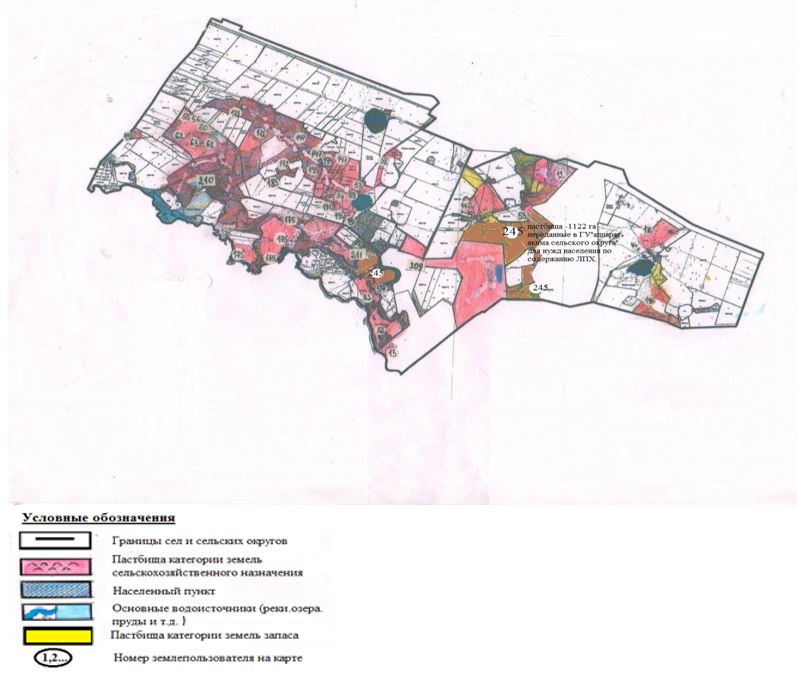  Схема пастбищеоборота, приемлемая для Новочеркасского сельского округа Астраханского района
      Для обеспечения сельскохозяйственных животных по Новочеркасскому сельскому округу имеется 18 622,8 га пастбищных угодий. Из них земли с/назначения -13122,8 га. Земли запаса –1 120,0 га. В черте населенных пунктов числится 4 380,0 га пастбищ, в том числе в с. Новочеркасское -1 726,0 га, с.Приишимка – 830,0га, с.Ондирис – 1 824,0 га. Пастбища -1901,8 га передано в ГУ "Аппарат акима Новочеркасского сельского округа" для выпаса поголовья скота населения.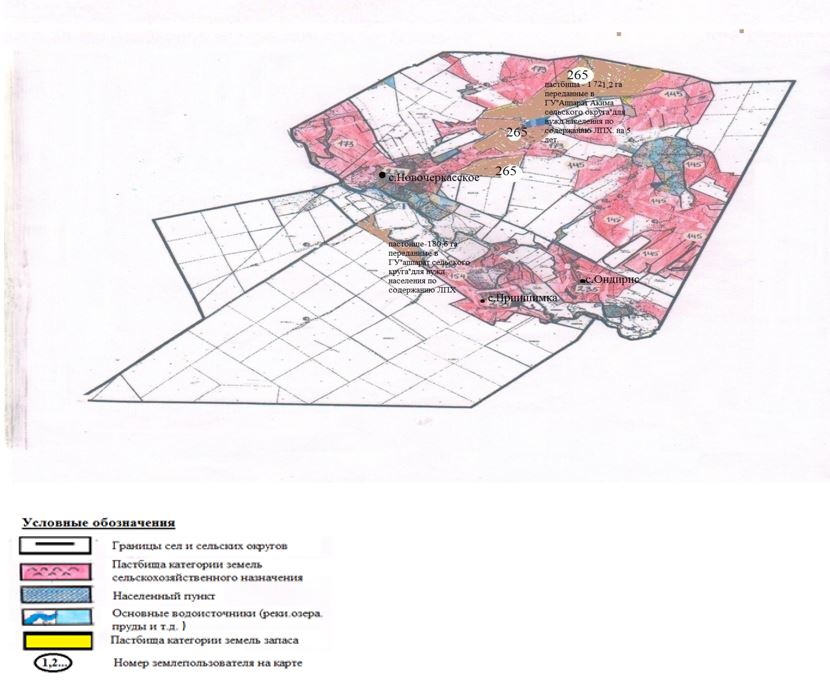  Схема пастбищеоборота, приемлемая для Есильского сельского округа Астраханского района
      Для обеспечения сельскохозяйственных животных по Есильскому сельскому округу имеется 13 317,2 га пастбищных угодий.Из них земли с/назначения - 8281,2 га. Земли запаса – 1102,0 га. В черте населенных пунктов числится 3 934,0 га пастбищ, в том числе в с. Зеленое– 739,0 га, с.Шиликты – 1 050,0га, с. Степное– 2 120,0 га. Пастбища -538,9 га передано в ГУ "Аппарат акима Есильского сельского округа" для выпаса поголовья скота населения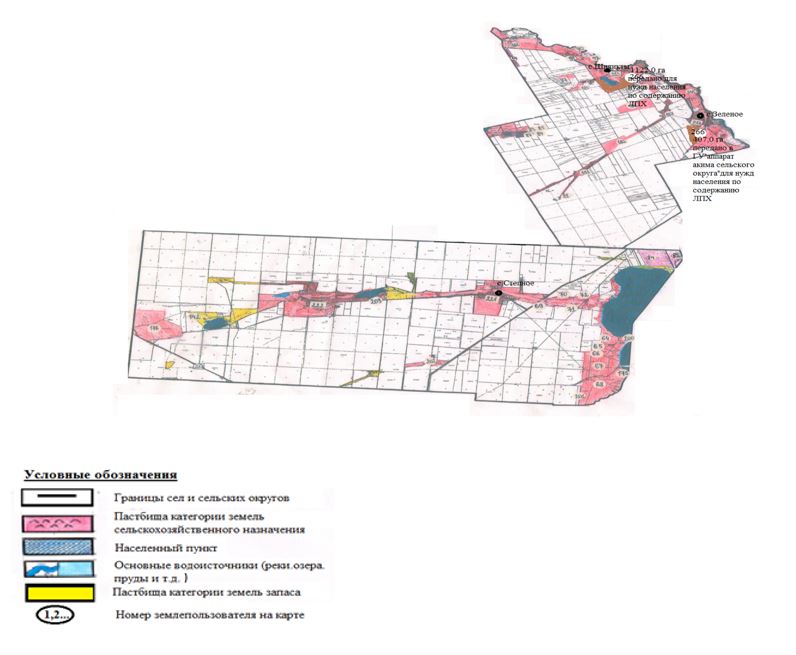  Схема пастбищеоборота, приемлемая для Кызылжарский сельского округа Астраханского района
      Для обеспечения сельскохозяйственных животных по Кызылжарскому сельскому округу имеется 20 985,4 га пастбищных угодий. Из них земли с/назначения -14 731,4 га. Земли запаса – 947,0 га. В черте населенных пунктов числится 5 307,0 га пастбищ, в том числе в с. Жана-Турмыс–2 602,0 га, с.Акимовка –1 451,0г а, с. Оксановка – 1 254,0 га. Пастбища -533,4 га передано в ГУ "Аппарат акима Кызылжарского сельского округа" для выпаса поголовья скота населения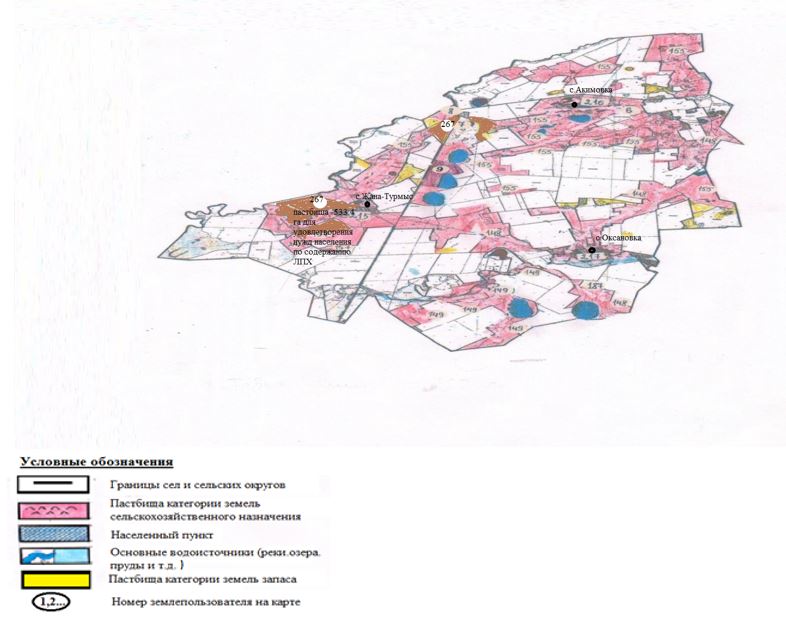  Схема пастбищеоборота, приемлемая для Острогорского сельского округа Астраханского района
      Для обеспечения сельскохозяйственных животных по Острогорскому сельскому округу имеется 9 652,0 га пастбищных угодий.Из них земли с/назначения -5 420,0 га Земли запаса – 2060,0 га. В черте населенных пунктов числится 2 172,0 га пастбищ, в том числе вс. Новый Колутон– 1 255,0 га, с.Каракол – 917,0га.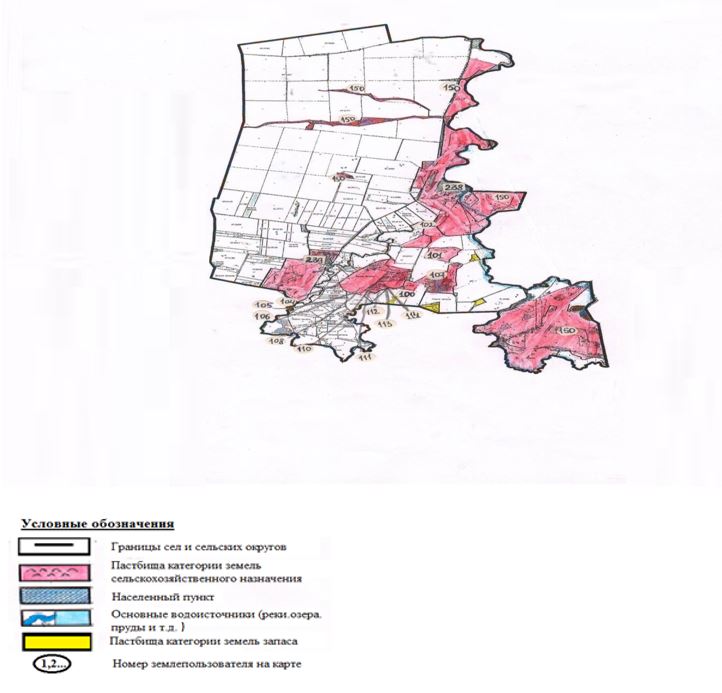  Схема пастбищеоборота, приемлемая для Первомайского сельского округа Астраханского района
      Для обеспечения сельскохозяйственных животных по Первомайскому сельскому округу имеется 14 331,7 га пастбищных угодий. Из них земли с/назначения - 10391,7 га. Земли запаса – 484,0 га. В черте населенных пунктов числится 3 456,0 га пастбищ, в том числе в с. Первомайка– 1 174,0 га, с.Лозовое – 632,0 га, с. Камышенка – 1 650,0 га.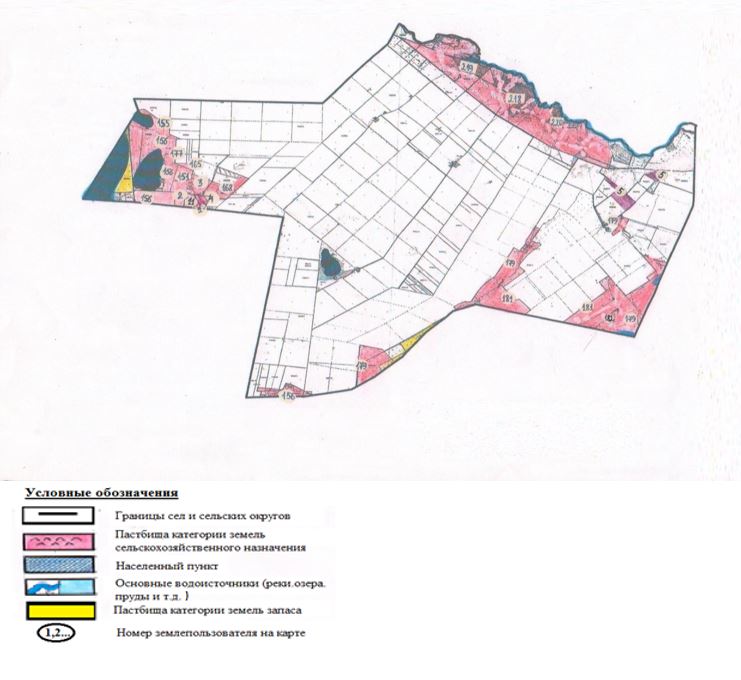  Схема пастбищеоборота, приемлемая для Николаевского сельского округа Астраханского района
      Для обеспечения сельскохозяйственных животных по Николаевскому сельскому округу имеется 22 659,3 га пастбищных угодий. Из них земли с/назначения -13 859,3 га. Земли запаса – 3907,0 га. В черте населенных пунктов числится - 4 893,0 га пастбищ, в том числе в с. Петровка– 2 547,0 га, с.Орнек –868,0 га, с.Жамбыл – 1 478,0 га.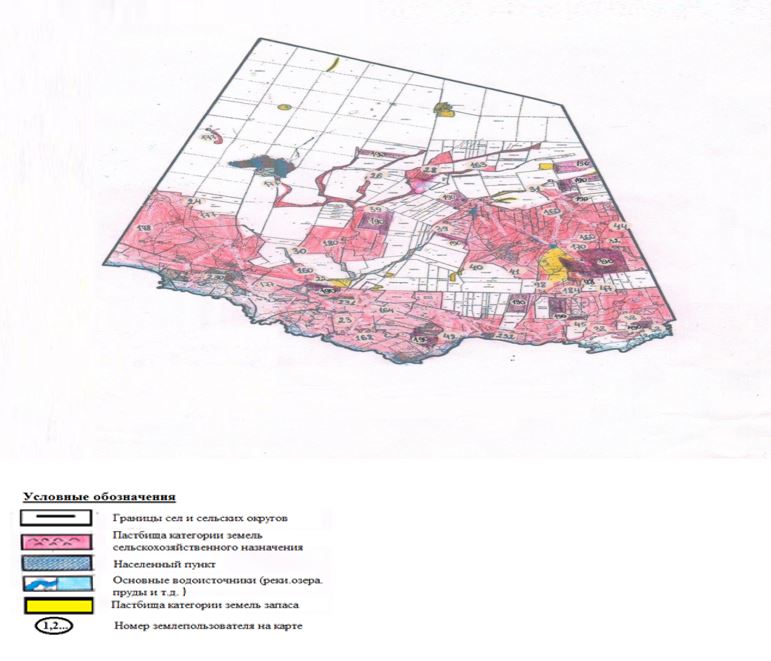  Схема пастбищеоборота, приемлемая для Староколутонского сельского округа Астраханского района
      Для обеспечения сельскохозяйственных животных по Староколутонскому сельскому округу имеется 17 232,7 га пастбищных угодий. Из них земли с/назначения -12979,7 га. Земли запаса – 1271,0 га. В черте населенных пунктов числится 2 982,0 га пастбищ, в том числе в с. Старый Колутон– 873,0 га, с.Енбек – 345,0 га, с. Ковыленка – 960,0га, с.Коскуль – 804,0 га. Пастбища - 2413,0 га передано в ГУ "Аппарат акима Староколутонского сельского округа" для выпаса поголовья скота населения.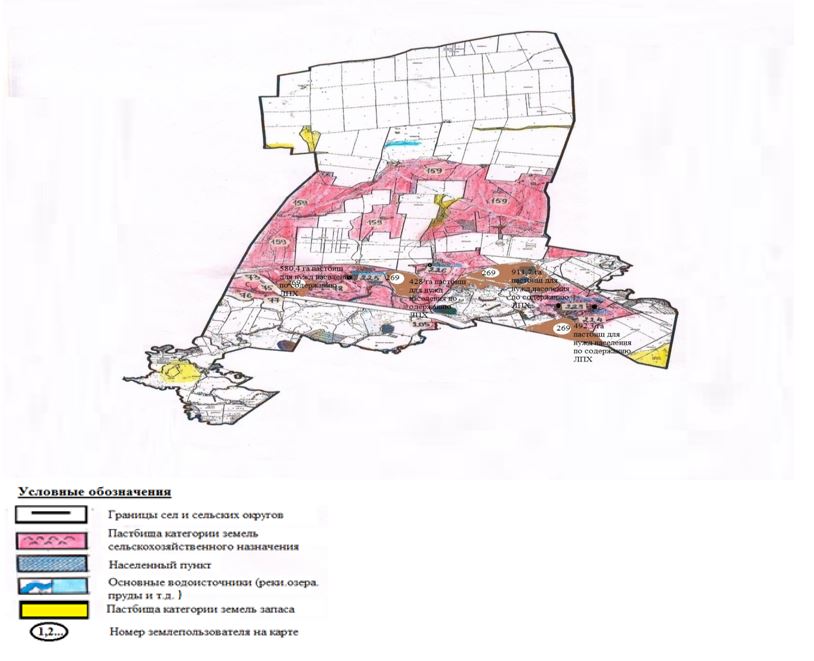  Схема пастбищеоборота, приемлемая для Узункольского сельского округа Астраханского района
      Для обеспечения сельскохозяйственных животных по Узункольскому сельскому округу имеется 46 360,4 га пастбищных угодий.Из них земли с/назначения -19895,4 га. Земли запаса – 14862,0 га. В черте населенных пунктов числится -11 603,0 га пастбищ, в том числе в с. Узунколь– 7 623,0 га, с.Алгабас –2 007,0 га, с.Булакты – 1 973,0 га.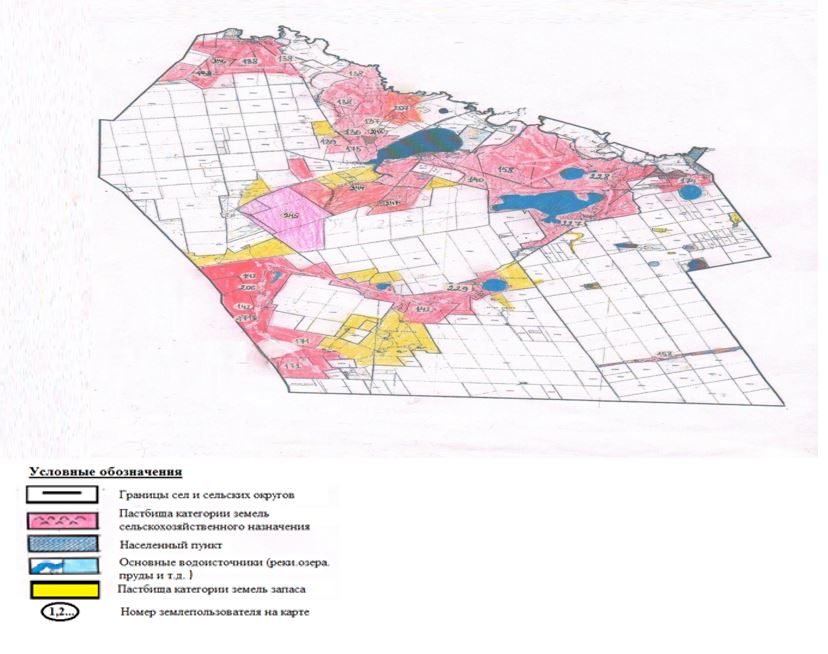  Схема пастбищеоборота, приемлемая для Колутонского сельского округа Астраханского района
      Для обеспечения сельскохозяйственных животных по Колутонскому сельскому округу имеется 16 125,9 га пастбищных угодий. Из них земли с/назначения -7817,9. Земли запаса – 4373,0 га. В черте населенных пунктов числится 3935,0 га пастбищ, в том числе в с.Колутон – 2938,0 с. Берлик– 997,0 га. Пастбища -1591,9 га передано в ГУ "Аппарат акима Колутонского сельского округа" для выпаса поголовья скота населения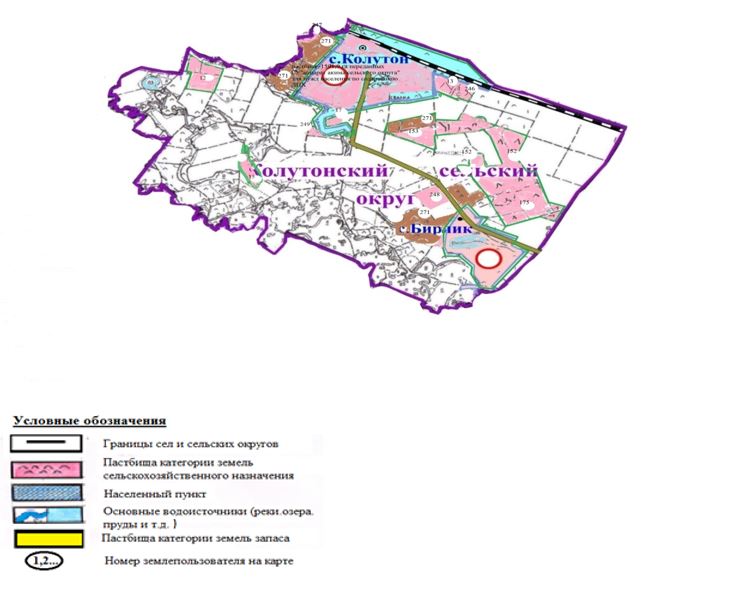  Схема пастбищеоборота, приемлемая для Жалтырского сельского округа Астраханского района
      Для обеспечения сельскохозяйственных животных по Жалтырскому сельскому округу имеется 21 881,5 га пастбищных угодий.Из них земли с/назначения -11788,2 га. Земли запаса – 1088,3 га. В черте населенных пунктов числится 9005,0 га пастбищ, в том числе в с. Жалтыр– 2781,0 га, с. Жарсуат– 2711,0 га ,с.Ягодное– 927,0 га, с.Акбеит– 2586,0 га. Пастбища -851,2 га, передано в ГУ "Аппарат акима Жалтырского сельского округа" для выпаса поголовья скота населения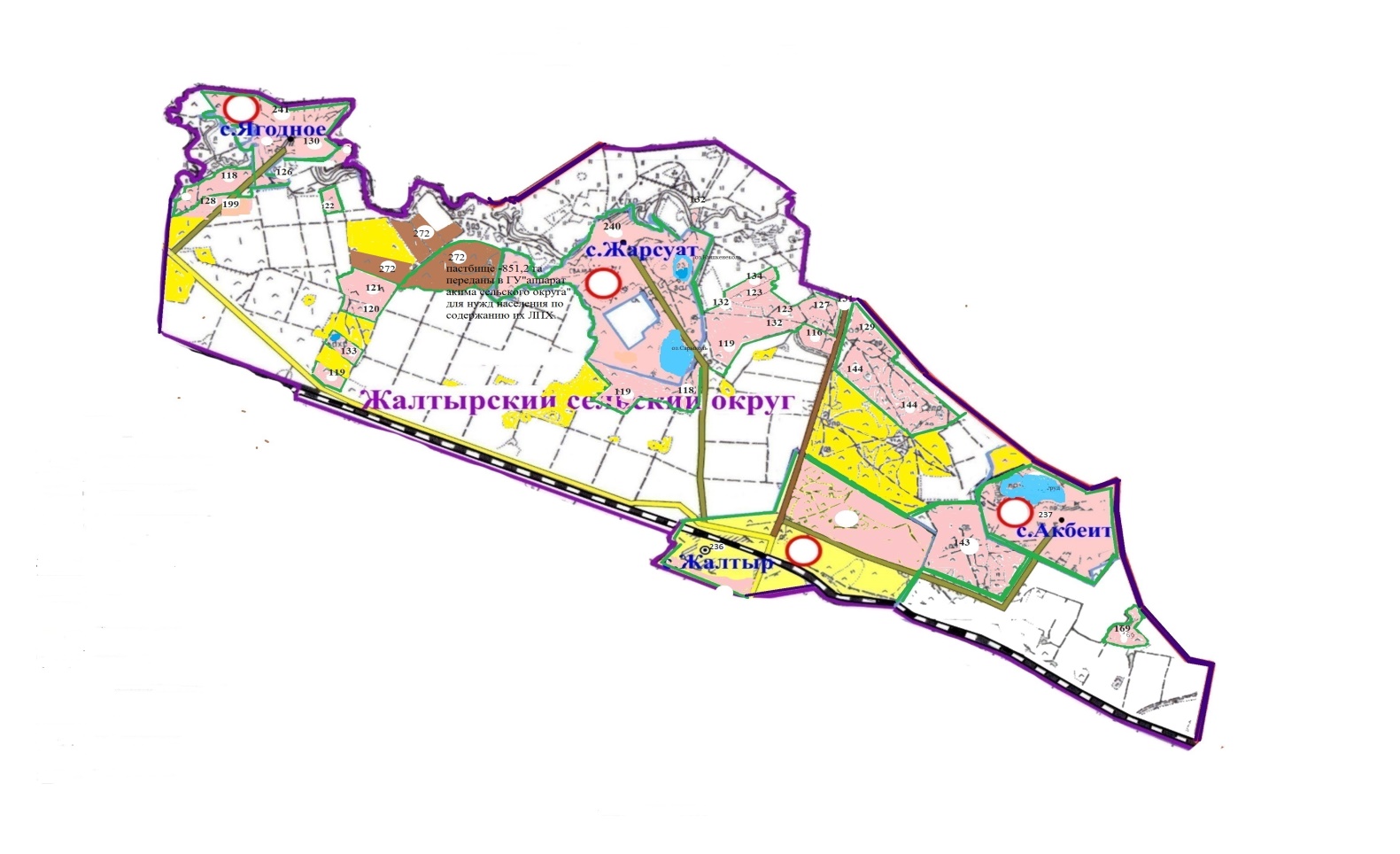  Схема пастбищеоборота, приемлемая для села Каменка Астраханского района
      Для обеспечения сельскохозяйственных животных в селе Каменка имеется 6 216,8 га пастбищных угодий. Из них земли с/назначения -4413,8 га. Земли запаса – 416,0 га. В черте населенных пунктов числится 1 387,0 га пастбищ, в том числе в с. Каменка– 1 387,0 га.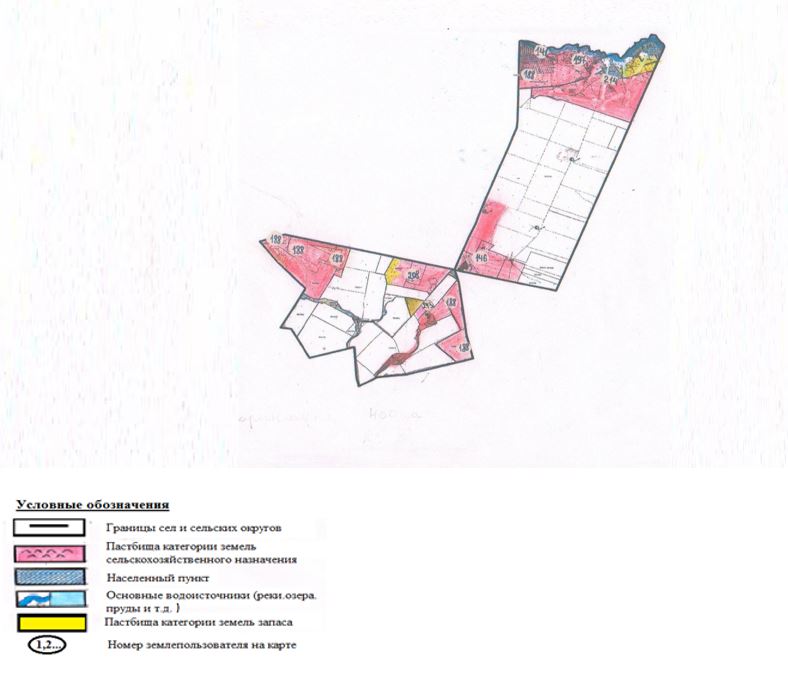  Карта с обозначением внешних и внутренних границ и площадей пастбищ, в том числе сезонных, объектов пастбищной инфраструктуры Астраханского сельского округа Астраханского района
      Внешние границы – 47 904,1 га, внутренние границы – 9 565,0 га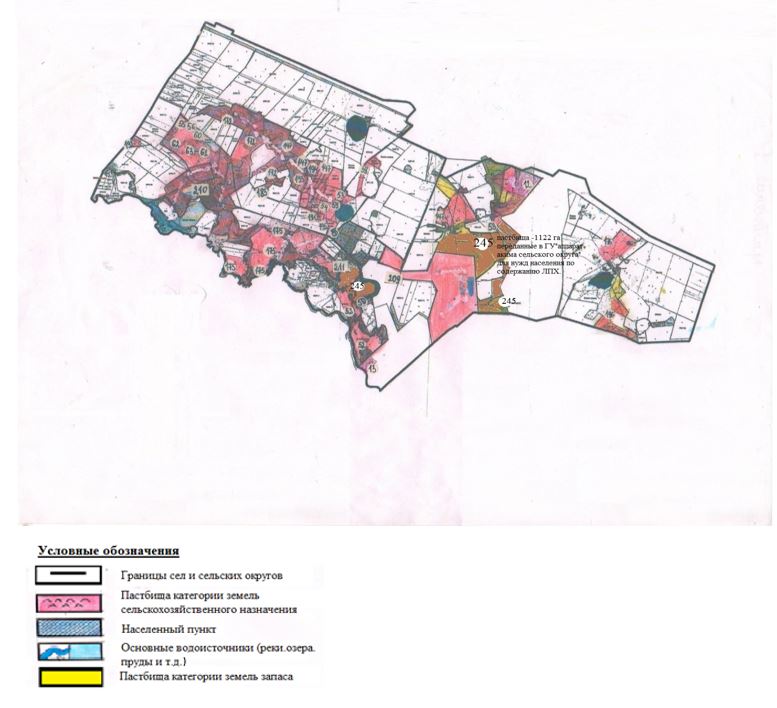  Карта с обозначением внешних и внутренних границ и площадей пастбищ, в том числе сезонных, объектов пастбищной инфраструктуры Новочеркасского сельского округа Астраханского района
      Внешние границы -46 754,2 га, внутренние границы – 110 168,5 га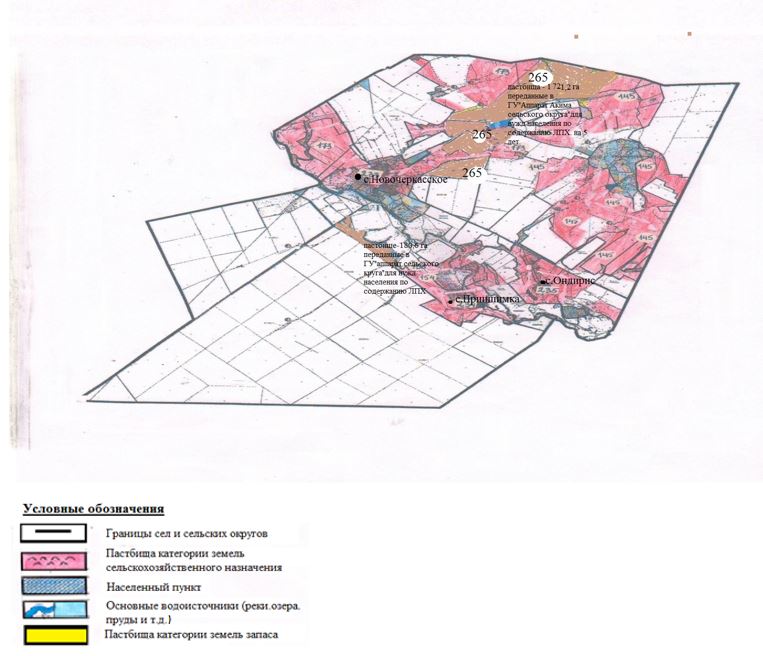  Карта с обозначением внешних и внутренних границ и площадей пастбищ, в том числе сезонных, объектов пастбищной инфраструктуры Есильского сельского округа Астраханского района
      Внешние границы - 110 168,5 га, внутренние границы – 7 757,3 га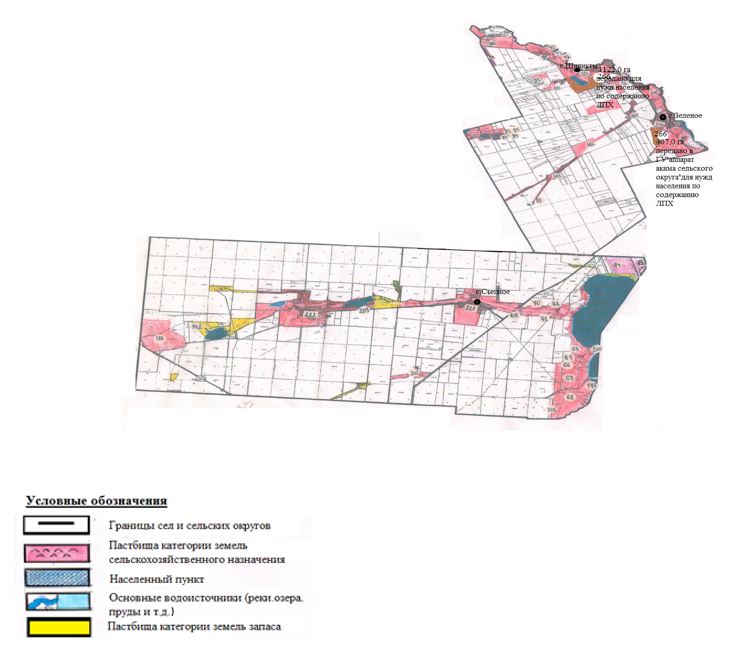  Карта с обозначением внешних и внутренних границ и площадей пастбищ, в том числе сезонных, объектов пастбищной инфраструктуры Кызылжарского сельского округа Астраханского района
      Внешние границы -57 278,4 га, внутренние границы – 14 198,0 га.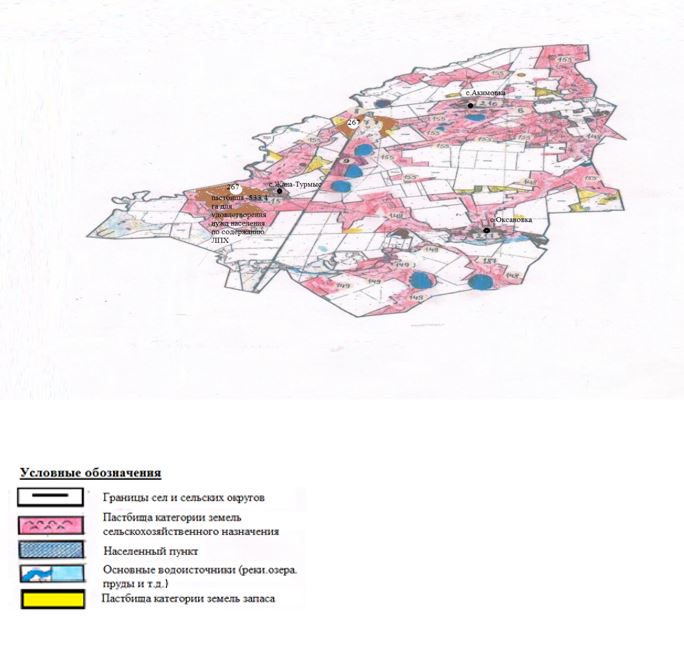  Карта с обозначением внешних и внутренних границ и площадей пастбищ, в том числе сезонных, объектов пастбищной инфраструктуры Острогорского сельского округа Астраханского района
      Внешние границы -32 203,1 га, внутренние границы – 4 200,0га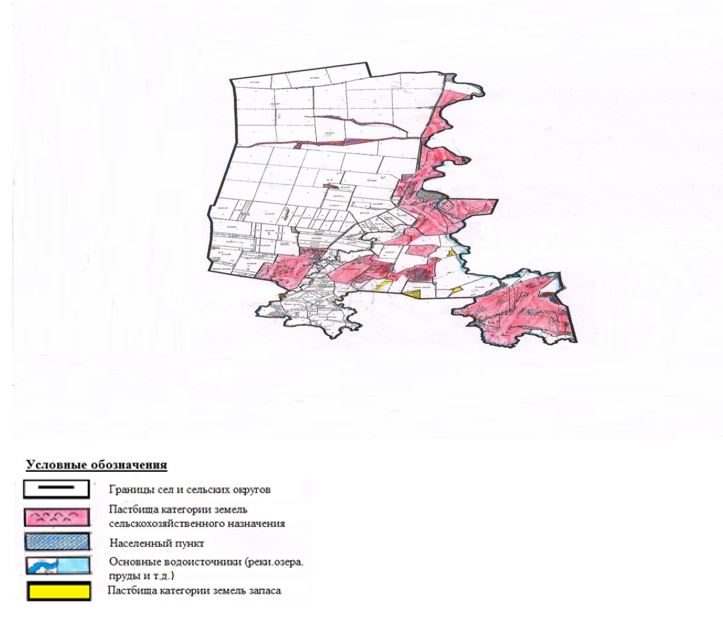  Карта с обозначением внешних и внутренних границ и площадей пастбищ, в том числе сезонных, объектов пастбищной инфраструктуры Первомайского сельского округа Астраханского района
      Внешние границы -70 209,8 га, внутренние границы – 10 251,7 га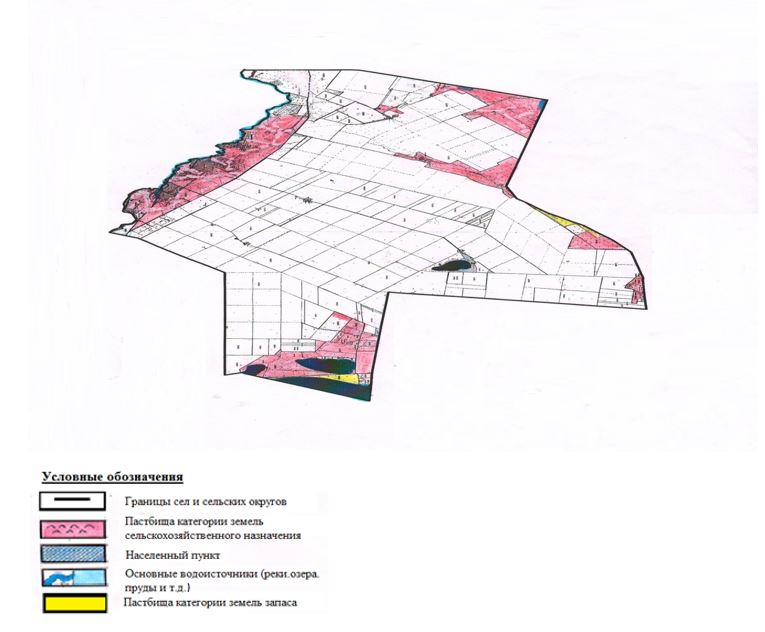  Карта с обозначением внешних и внутренних границ и площадей пастбищ, в том числе сезонных, объектов пастбищной инфраструктуры Николаевского сельского округа Астраханского района
      Внешние границы - 55 608,8 га, внутренние границы – 14 268,3 га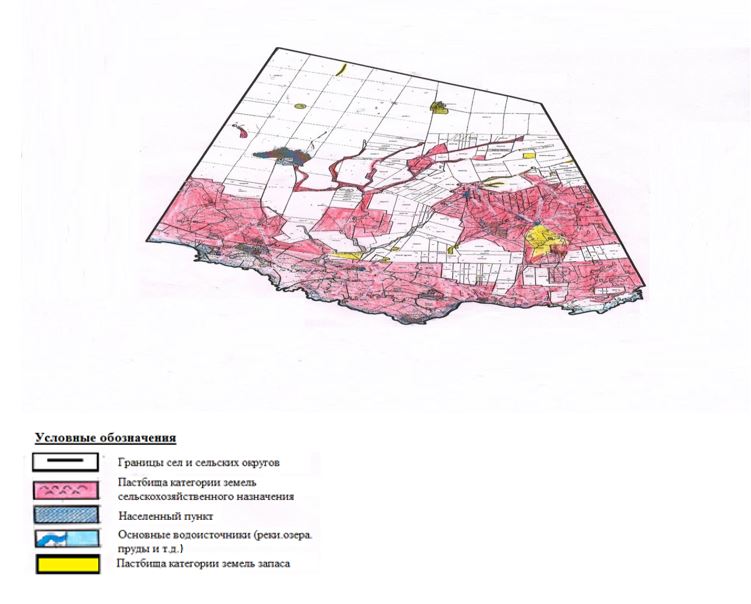  Карта с обозначением внешних и внутренних границ и площадей пастбищ, в том числе сезонных, объектов пастбищной инфраструктуры Староколутонского сельского округа Астраханского района
      Внешние границы -49 709,6 га, внутренние границы – 11 786,7 га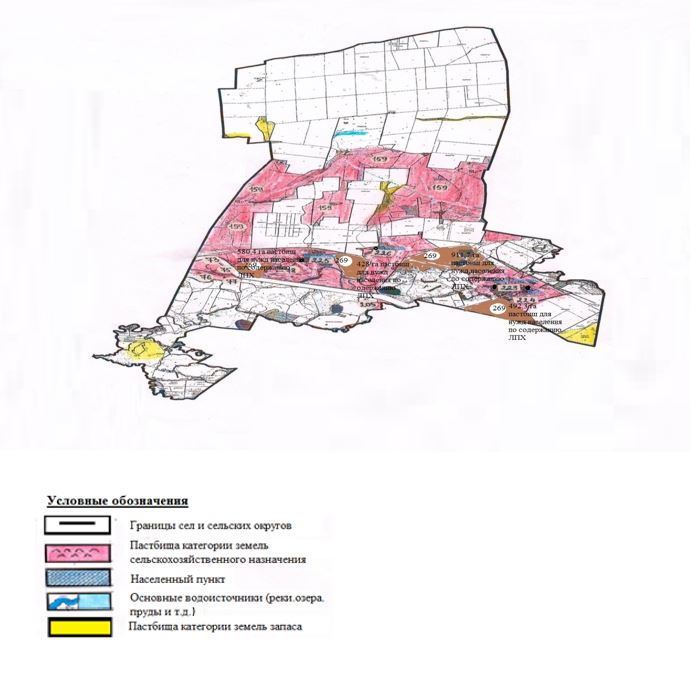  Карта с обозначением внешних и внутренних границ и площадей пастбищ, в том числе сезонных, объектов пастбищной инфраструктуры Узункольского сельского округа Астраханского района
      Внешние границы -89 606,7 га, внутренние границы – 20 740,3 га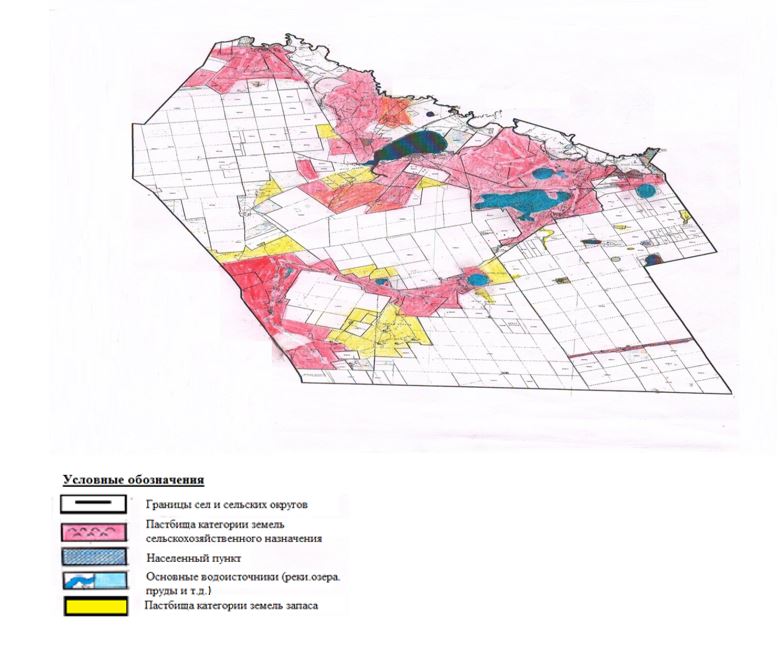  Карта с обозначением внешних и внутренних границ и площадей пастбищ, в том числе сезонных, объектов пастбищной инфраструктуры Колутонского сельского округа Астраханского района
      Внешние границы -34 305,5 га, внутренние границы – 7 818,0 га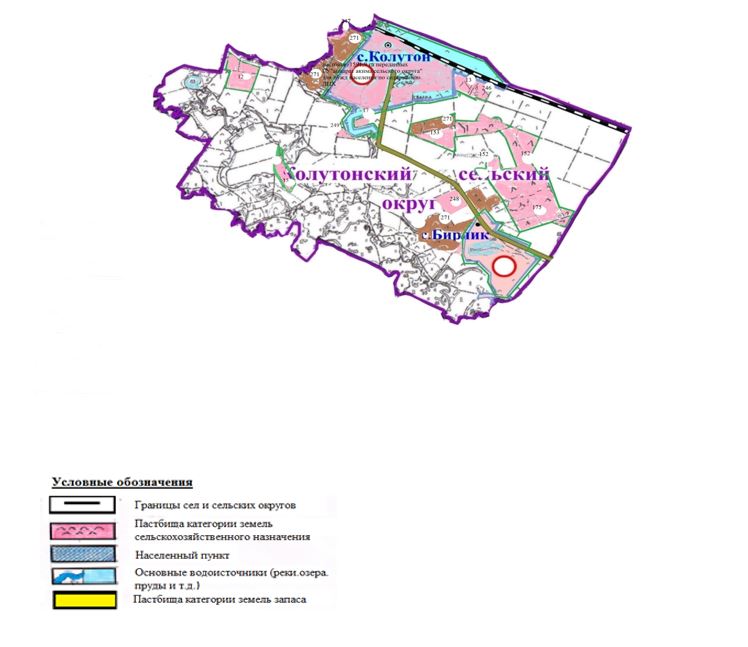  Карта с обозначением внешних и внутренних границ и площадей пастбищ, в том числе сезонных, объектов пастбищной инфраструктуры Жалтырского сельского округа Астраханского района
      Внешние границы -50 420,4 га, внутренние границы – 12 210,0 га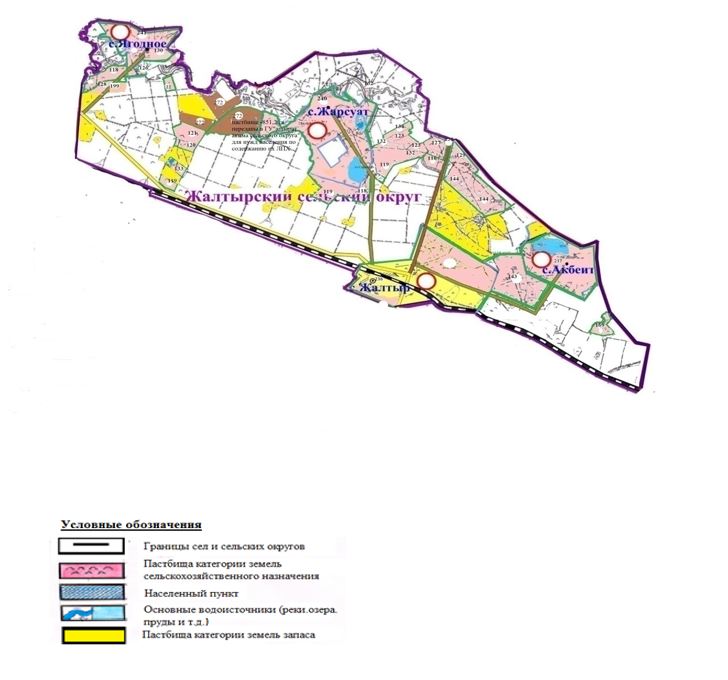  Карта с обозначением внешних и внутренних границ и площадей пастбищ, в том числе сезонных, объектов пастбищной инфраструктуры села Каменка Астраханского района
      Внешние границы -23 129, 2 га, внутренние границы – 5 263,7 га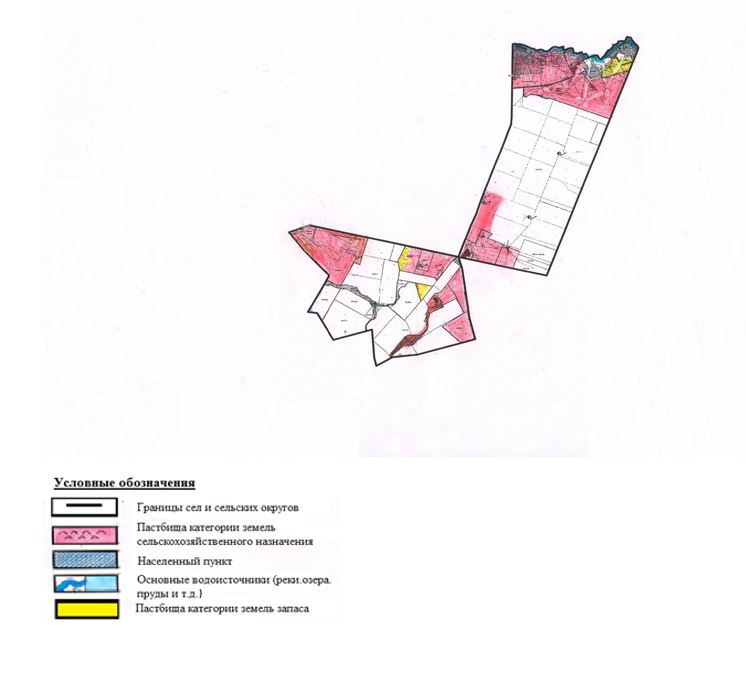  Схема доступа пастбищепользователей к водоисточникам (озерам, рекам, прудам, копаням, оросительным или обводнительным каналам, трубчатым или шахтным колодцам), составленная согласно норме потребления воды
      Среднесуточная норма потребления воды на одно сельскохозяйственное животное определяется в соответствии с пунктом 9 Правил рационального использования пастбищ, утвержденных приказом Заместителем Премьер-Министра Республики Казахстан – Министра сельского хозяйства Республики Казахстан от 24 апреля 2017 года № 173 (зарегистрировано в Реестре государственной регистрации нормативных правовых актов за № 15090).
      Среднесуточная норма потребления воды на одно сельскохозяйственное животное: крупный рогатый скот – 100 литров, лошади – 80 литров, мелкий рогатый скот - 10 литров.
      Оросительных или обводнительных каналов на территории района не имеется. Схемы доступа пастбищепользователей к водоисточникам Астраханского сельского округа Астраханского района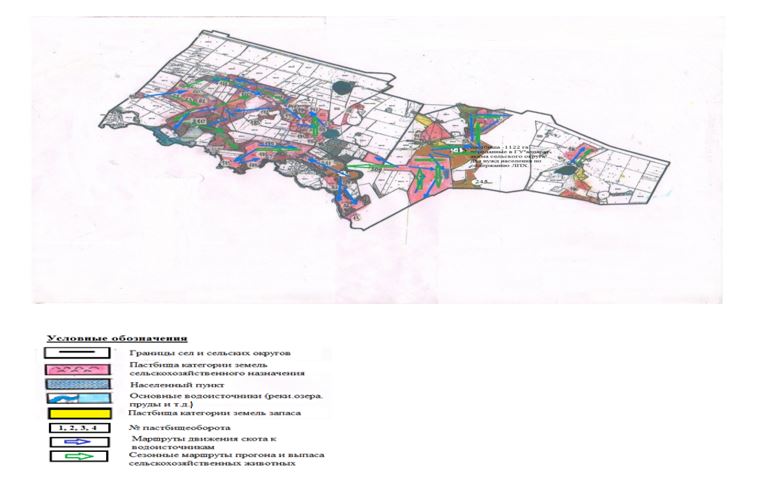  Схемы доступа пастбищепользователей к водоисточникам Новочеркасского сельского округа Астраханского района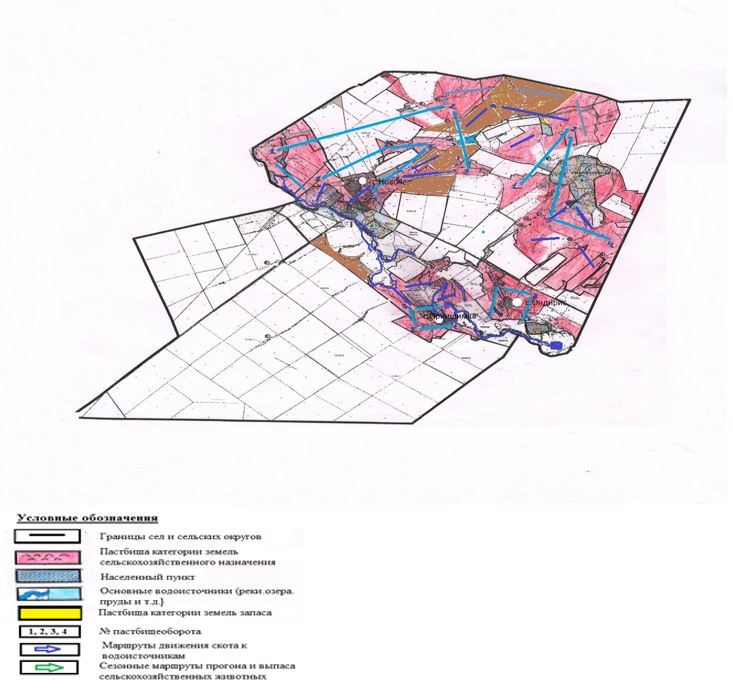  Схемы доступа пастбищепользователей к водоисточникам Есильского сельского округа Астраханского района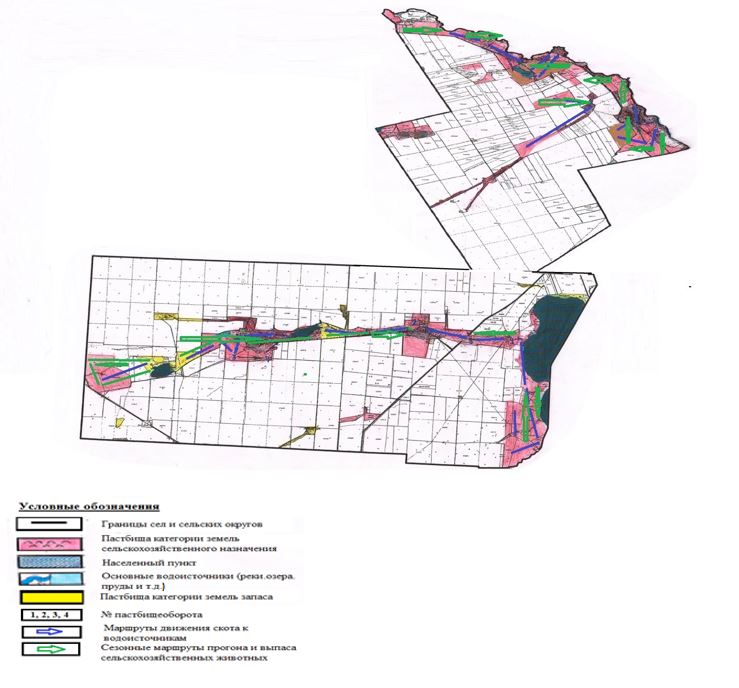  Схемы доступа пастбищепользователей к водоисточникам Кызылжарского сельского округа Астраханского района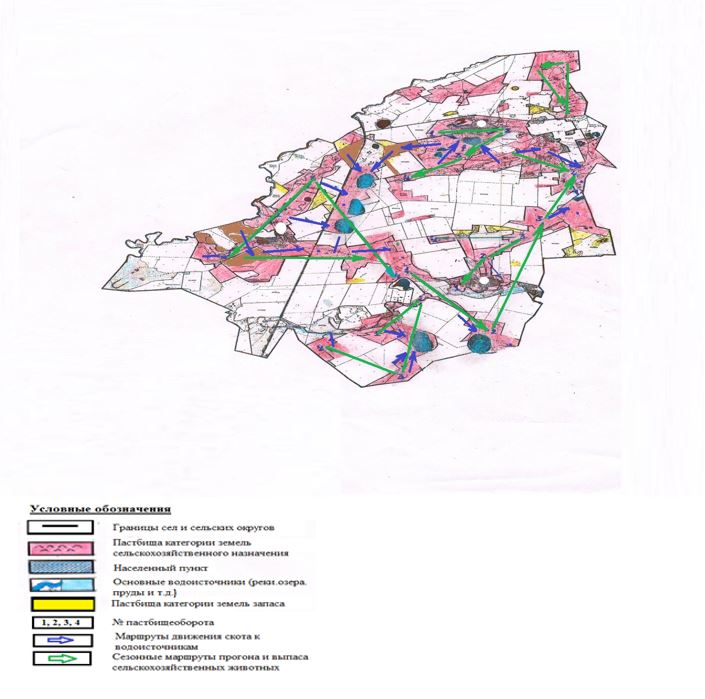  Схемы доступа пастбищепользователей к водоисточникам Острогорского сельского округа Астраханского района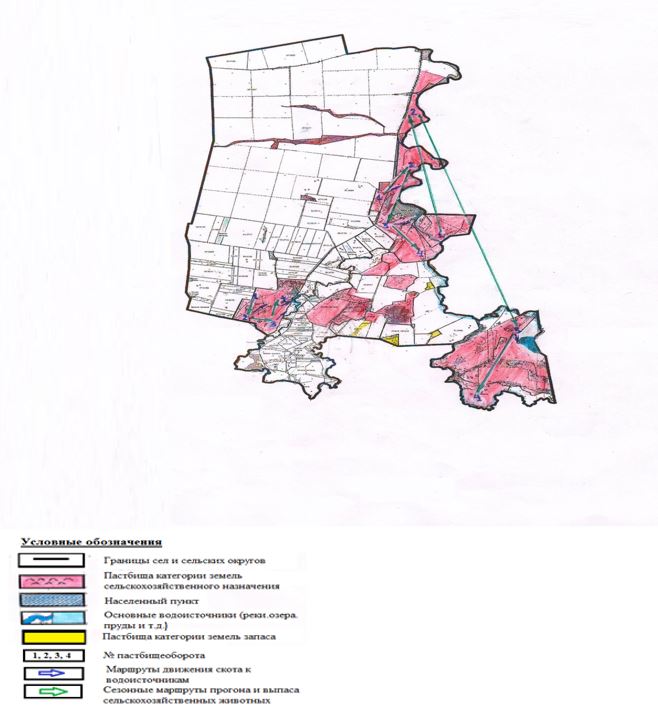  Схемы доступа пастбищепользователей к водоисточникам Первомайского сельского округа Астраханского района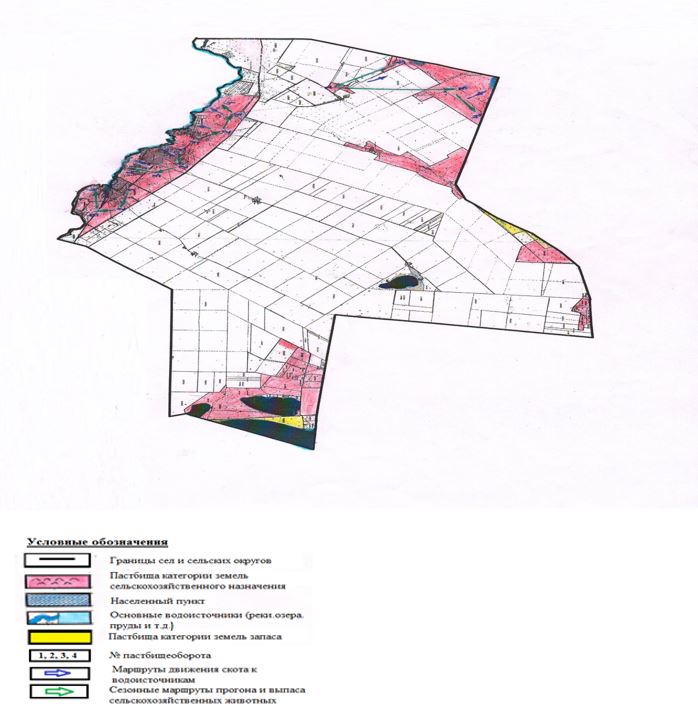  Схемы доступа пастбищепользователей к водоисточникам Николаевского сельского округа Астраханского района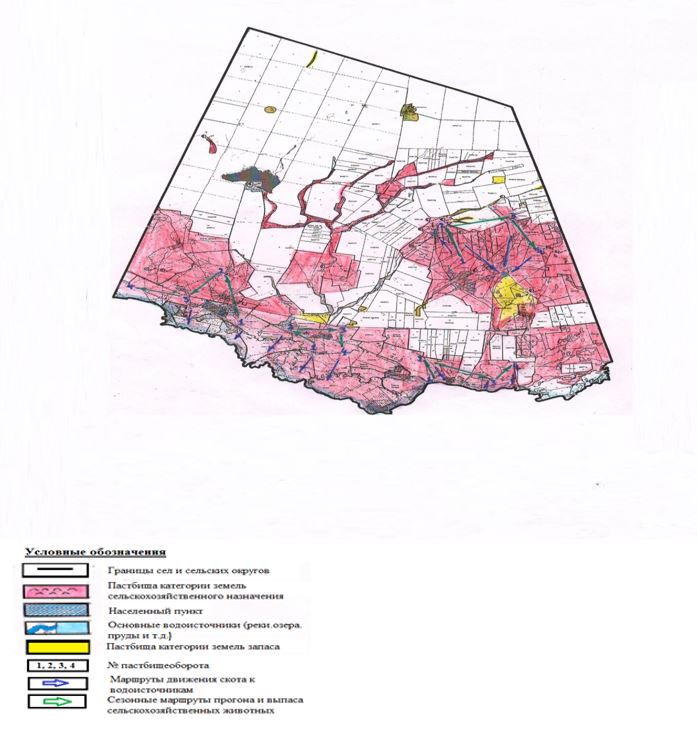  Схемы доступа пастбищепользователей к водоисточникам Староколутонского сельского округа Астраханского района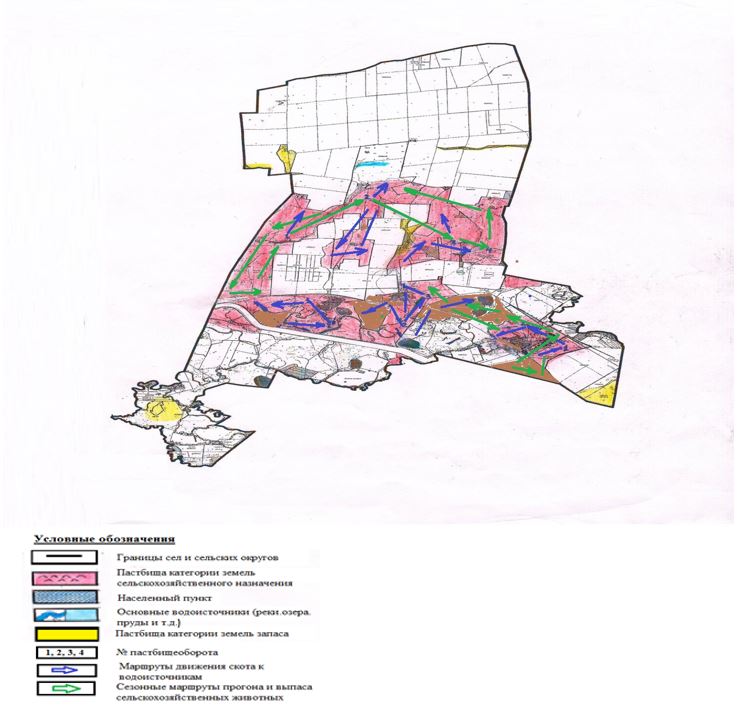  Схемы доступа пастбищепользователей к водоисточникам Узункольского сельского округа Астраханского района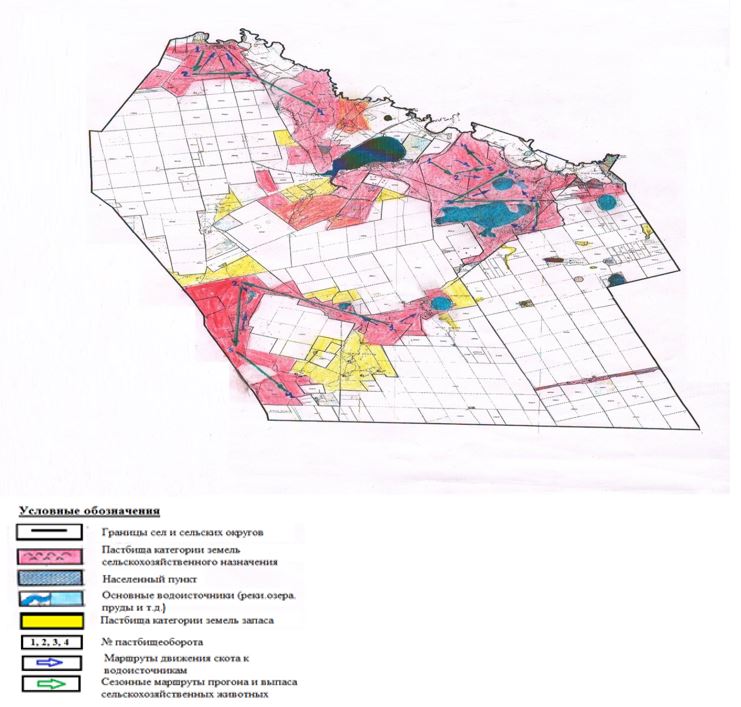  Схемы доступа пастбищепользователей к водоисточникам Колутонского сельского округа Астраханского района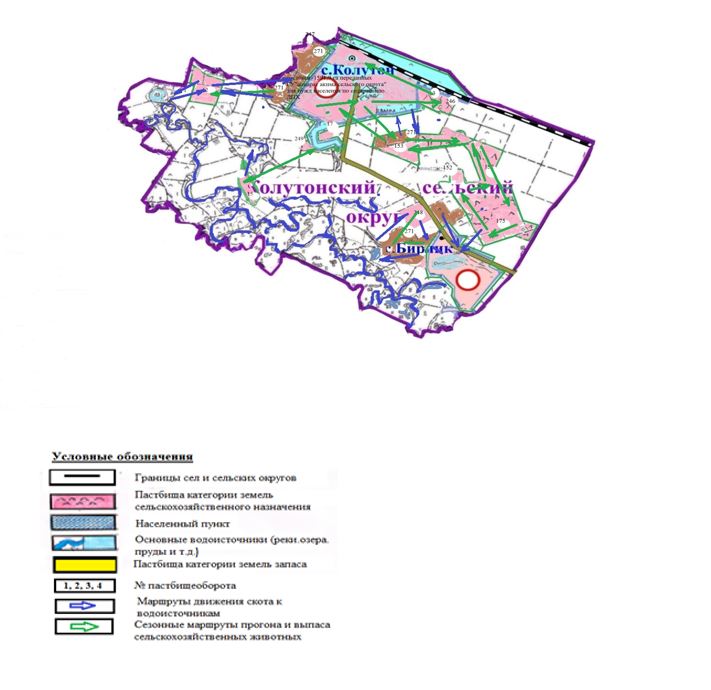  Схемы доступа пастбищепользователей к водоисточникам Жалтырского сельского округа Астраханского района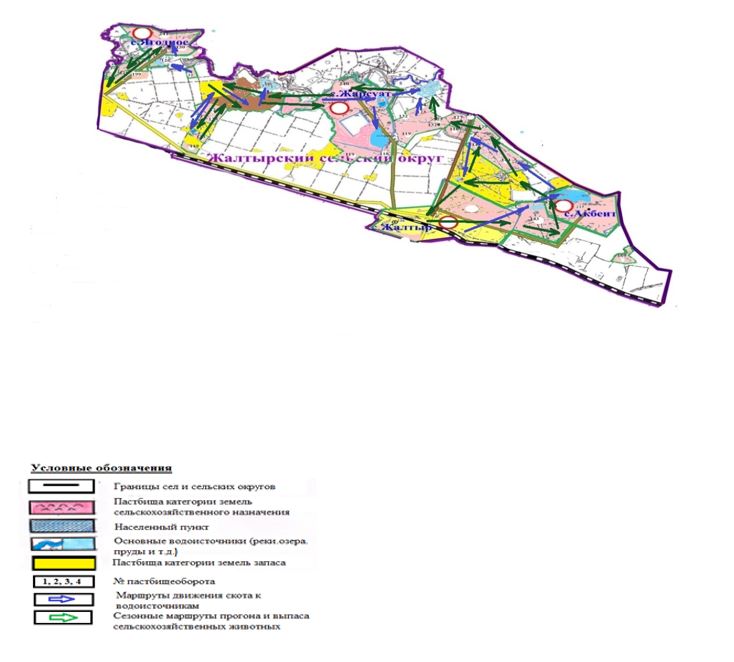  Схемы доступа пастбищепользователей к водоисточникам села Каменка Астраханского района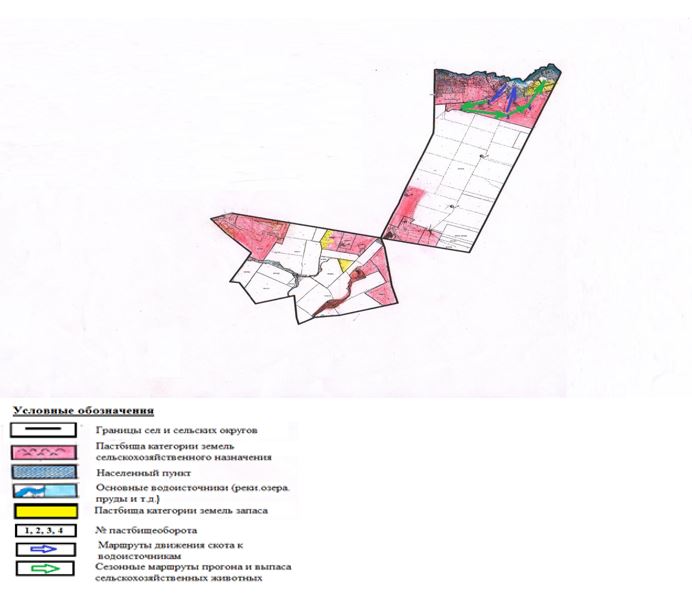  Схема перераспределения пастбищ для размещения поголовья сельскохозяйственных животных физических и (или) юридических лиц, у которых отсутствуют пастбища, и перемещение его на предоставляемые пастбища Астраханского сельского округа Астраханского района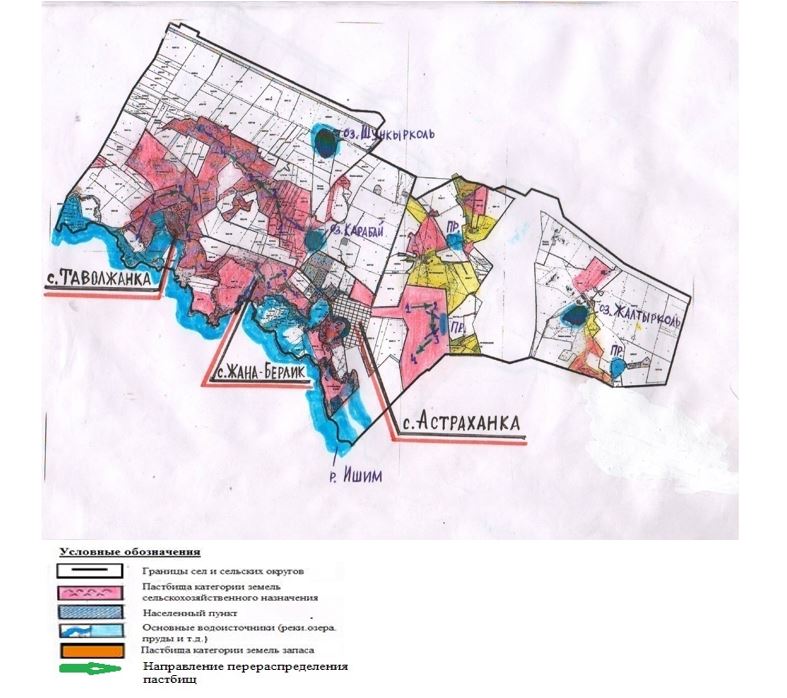  Схема перераспределения пастбищ для размещения поголовья сельскохозяйственных животных физических и (или) юридических лиц, у которых отсутствуют пастбища, и перемещение его на предоставляемые пастбища Новочеркасского сельского округа Астраханского района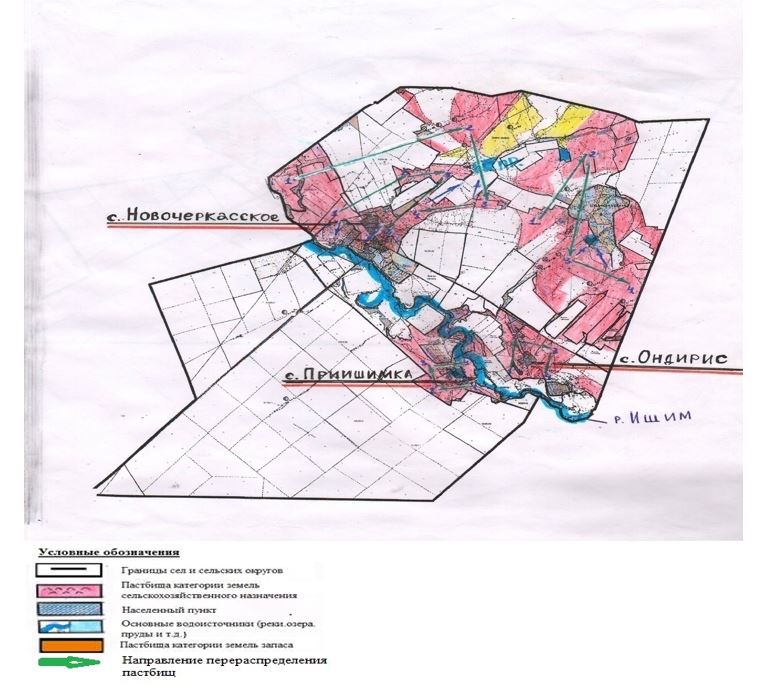  Схема перераспределения пастбищ для размещения поголовья сельскохозяйственных животных физических и (или) юридических лиц, у которых отсутствуют пастбища, и перемещение его на предоставляемые пастбища Николаевского сельского округа Астраханского района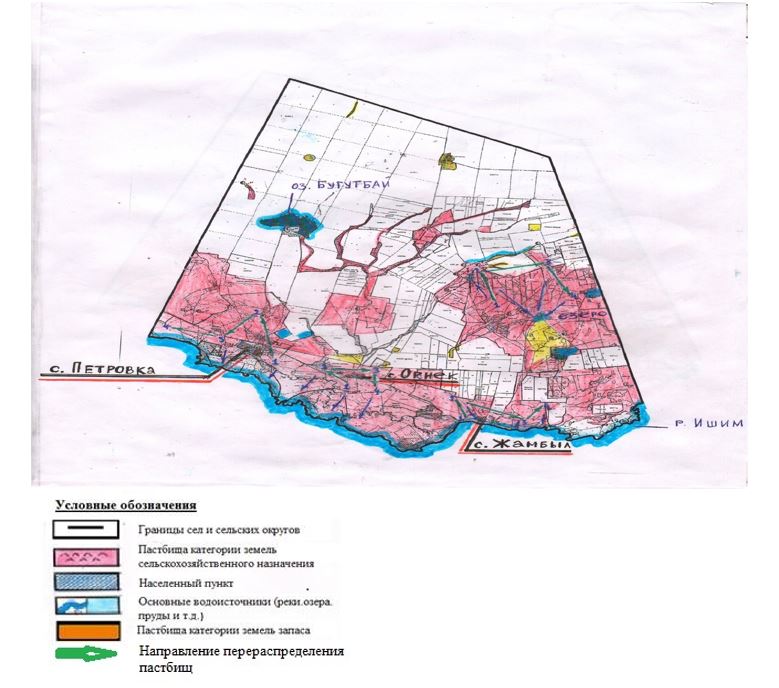  Схема перераспределения пастбищ для размещения поголовья сельскохозяйственных животных физических и (или) юридических лиц, у которых отсутствуют пастбища, и перемещение его на предоставляемые пастбища Узункольского сельского округа Астраханского района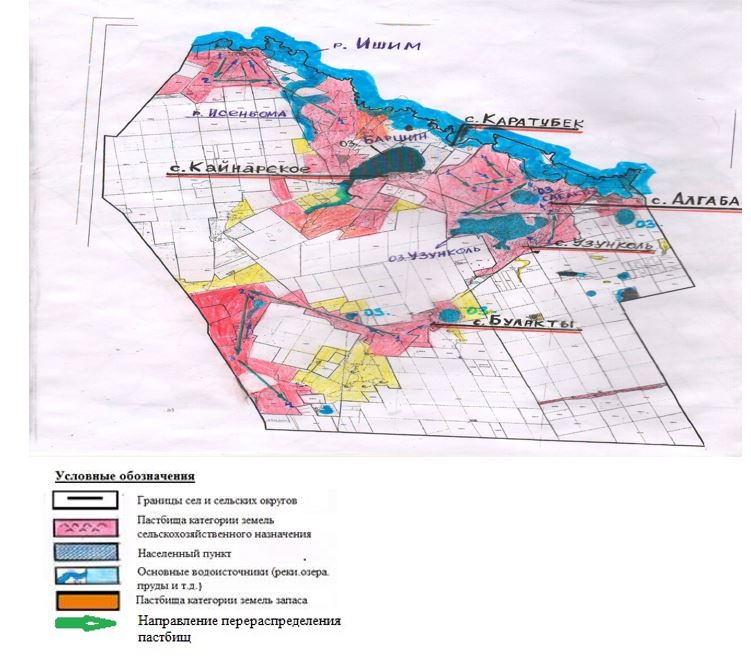  Схема перераспределения пастбищ для размещения поголовья сельскохозяйственных животных физических и (или) юридических лиц, у которых отсутствуют пастбища, и перемещение его на предоставляемые пастбища Колутонского сельского округа Астраханского района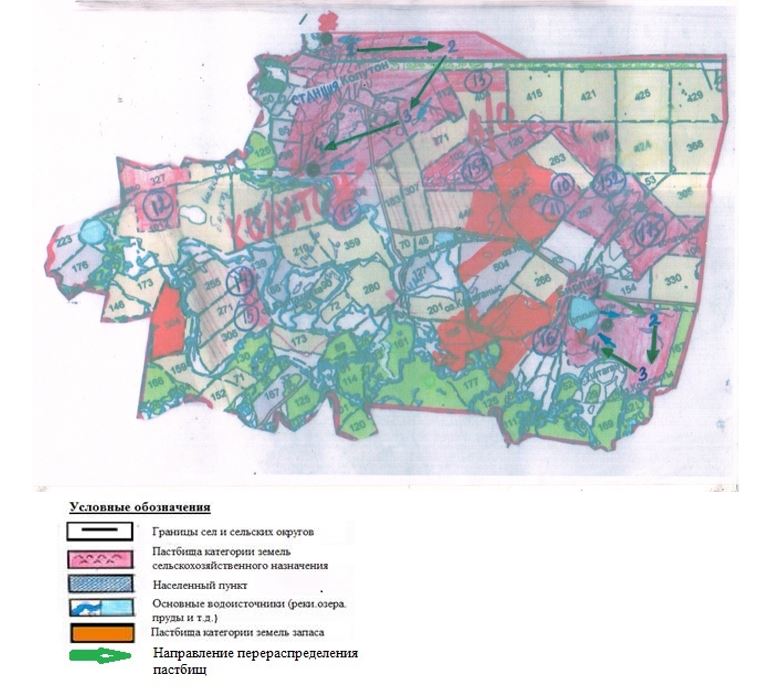  Схема перераспределения пастбищ для размещения поголовья сельскохозяйственных животных физических и (или) юридических лиц, у которых отсутствуют пастбища, и перемещение его на предоставляемые пастбища Жалтырского сельского округа Астраханского района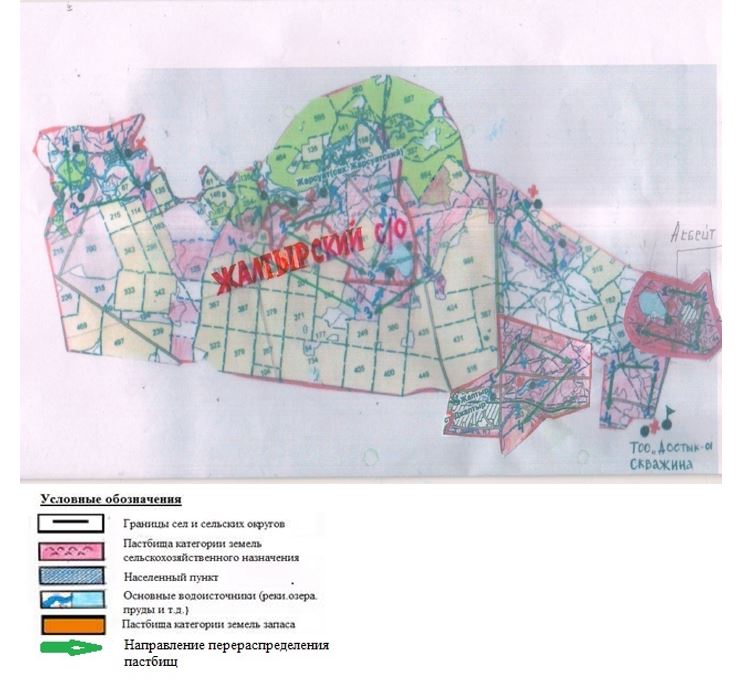  Схема перераспределения пастбищ для размещения поголовья сельскохозяйственных животных физических и (или) юридических лиц, у которых отсутствуют пастбища, и перемещение его на предоставляемые пастбища села Каменка Астраханского района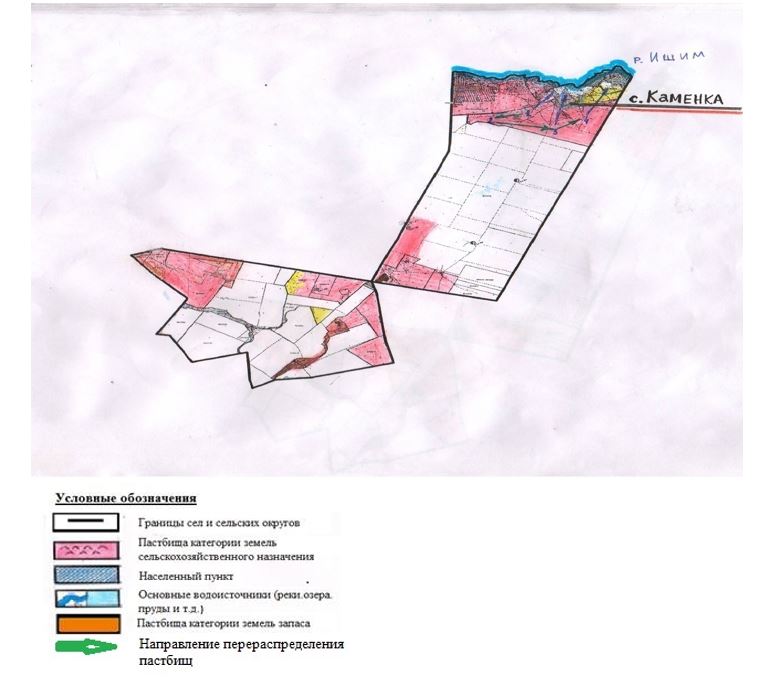  Схема размещения поголовья сельскохозяйственных животных на отгонных пастбищах физических и (или) юридических лиц, не обеспеченных пастбищами, расположенных в Астраханском сельском округе Астраханского района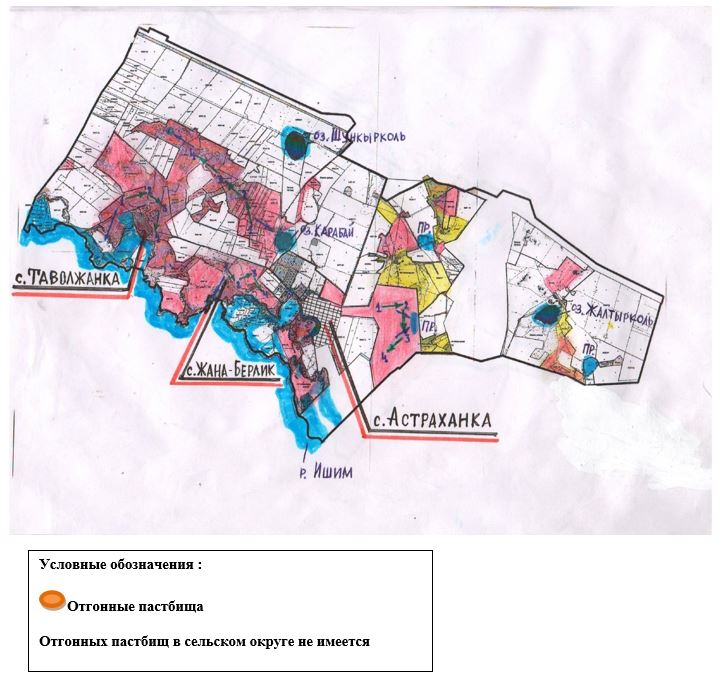  Схема размещения поголовья сельскохозяйственных животных на отгонных пастбищах физических и (или) юридических лиц, не обеспеченных пастбищами, расположенных в Новочеркасском сельском округе Астраханского района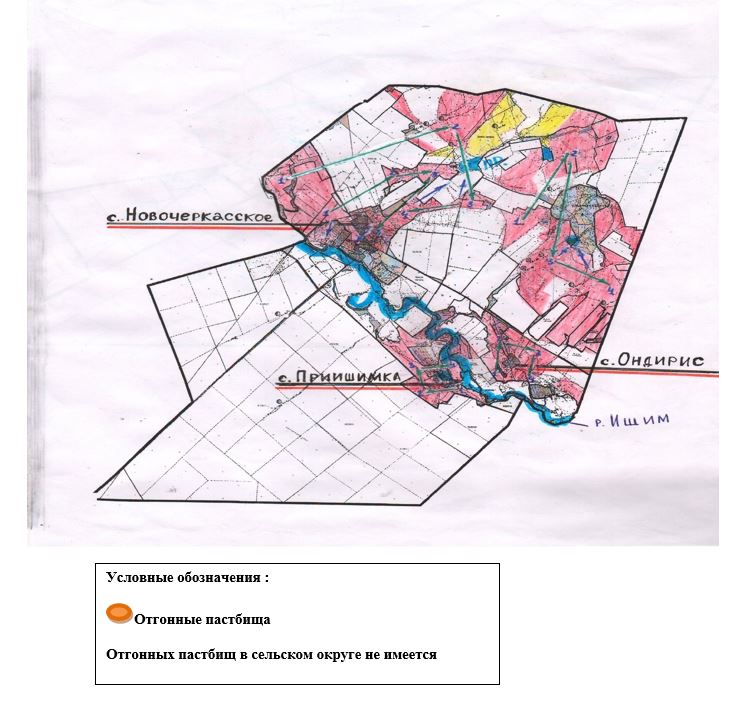  Схема размещения поголовья сельскохозяйственных животных на отгонных пастбищах физических и (или) юридических лиц, не обеспеченных пастбищами, расположенных в Есильском сельском округе Астраханского района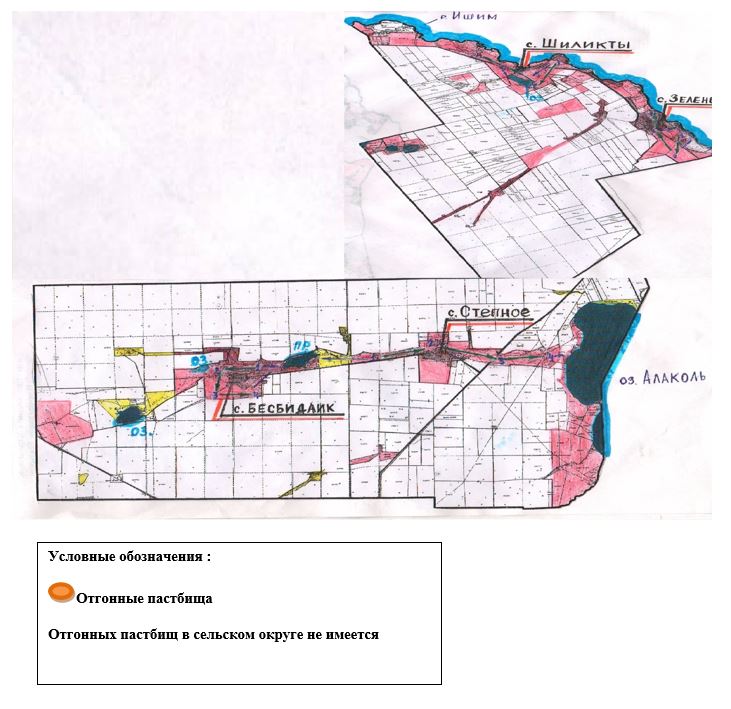  Схема размещения поголовья сельскохозяйственных животных на отгонных пастбищах физических и (или) юридических лиц, не обеспеченных пастбищами, расположенных в Кызылжарском сельском округе Астраханского района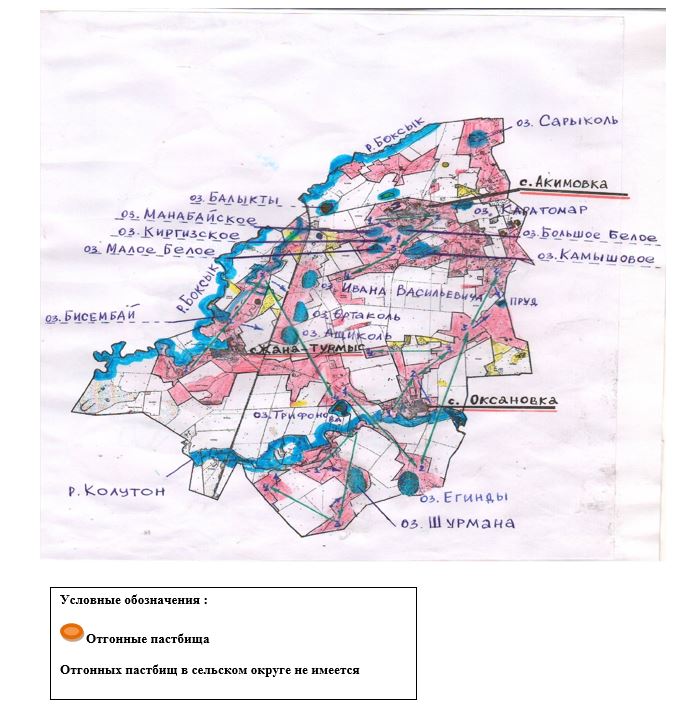  Схема размещения поголовья сельскохозяйственных животных на отгонных пастбищах физических и (или) юридических лиц, не обеспеченных пастбищами, расположенных в Острогорском сельском округе Астраханского района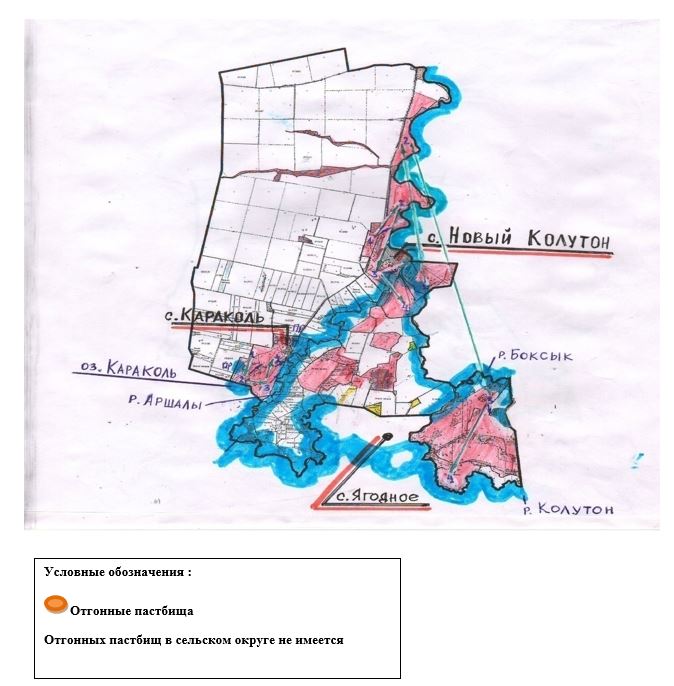  Схема размещения поголовья сельскохозяйственных животных на отгонных пастбищах физических и (или) юридических лиц, не обеспеченных пастбищами, расположенных в Первомайском сельском округе Астраханского района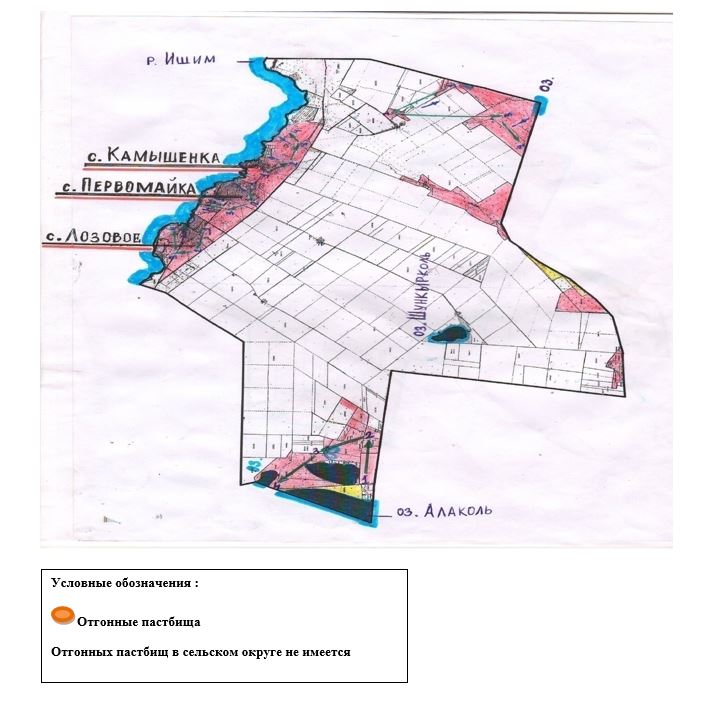  Схема размещения поголовья сельскохозяйственных животных на отгонных пастбищах физических и (или) юридических лиц, не обеспеченных пастбищами, расположенных в Николаевском сельском округе Астраханского района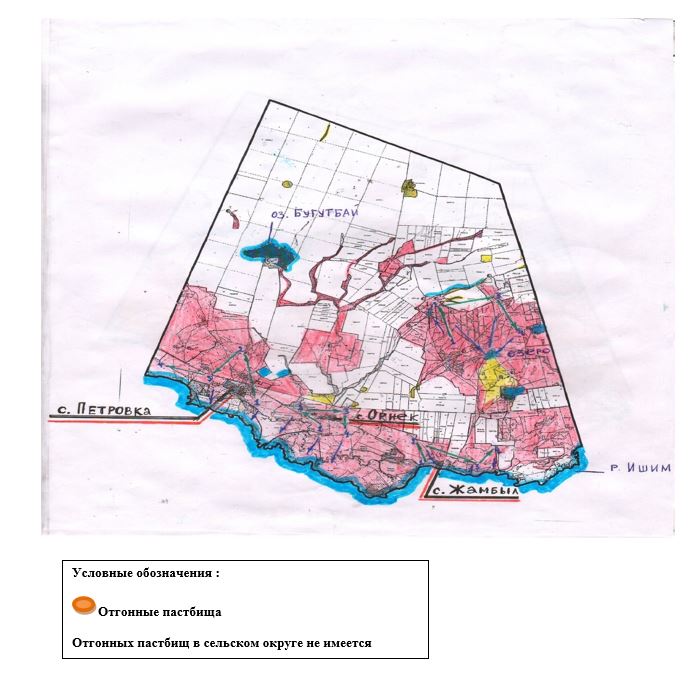  Схема размещения поголовья сельскохозяйственных животных на отгонных пастбищах физических и (или) юридических лиц, не обеспеченных пастбищами, расположенных в Староколутонском сельском округе Астраханского района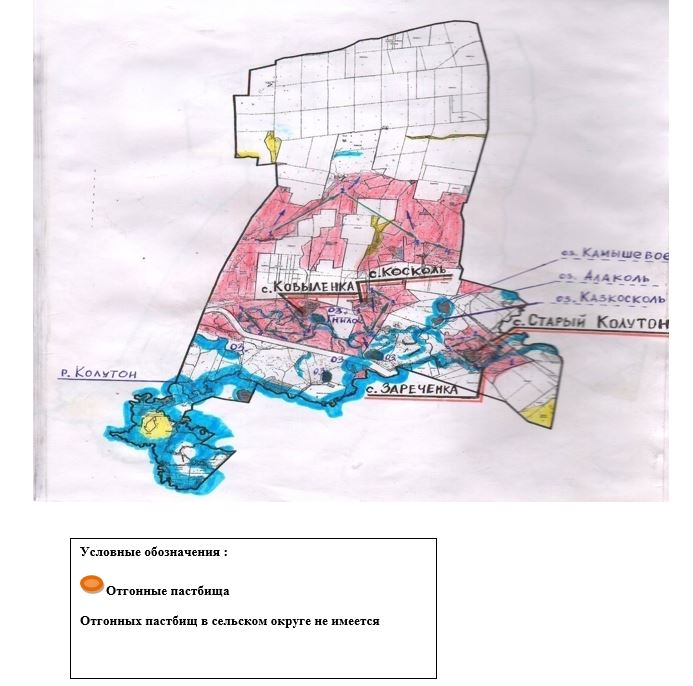  Схема размещения поголовья сельскохозяйственных животных на отгонных пастбищах физических и (или) юридических лиц, не обеспеченных пастбищами, расположенных в Узункольском сельском округе Астраханского района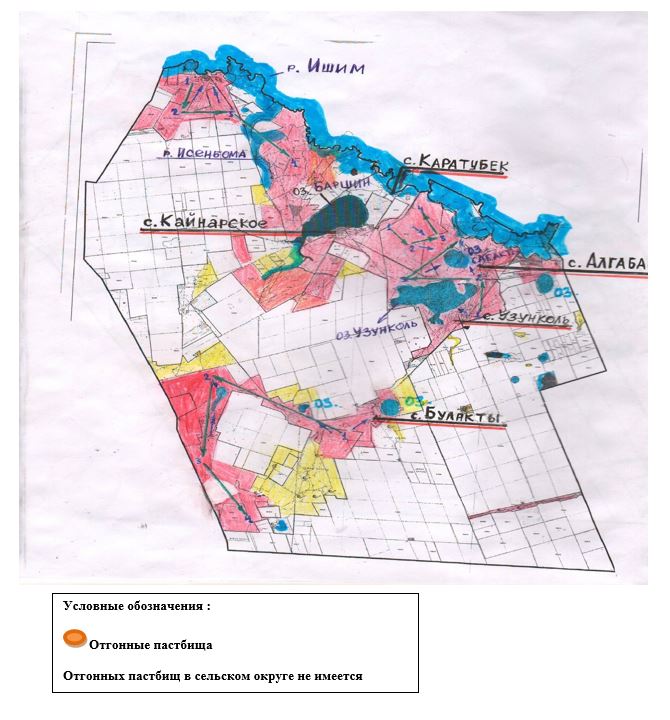  Схема размещения поголовья сельскохозяйственных животных на отгонных пастбищах физических и (или) юридических лиц, не обеспеченных пастбищами, расположенных в Колутонском сельском округе Астраханского района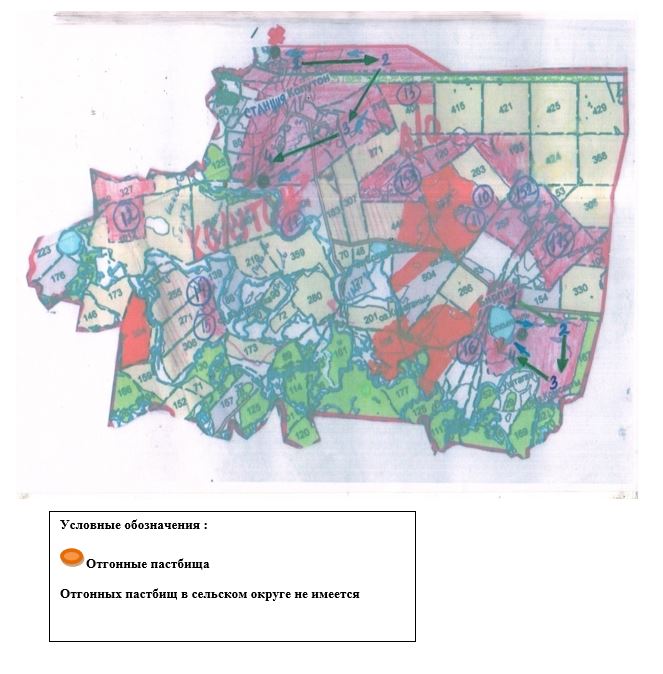  Схема размещения поголовья сельскохозяйственных животных на отгонных пастбищах физических и (или) юридических лиц, не обеспеченных пастбищами, расположенных в Жалтырском сельском округе Астраханского района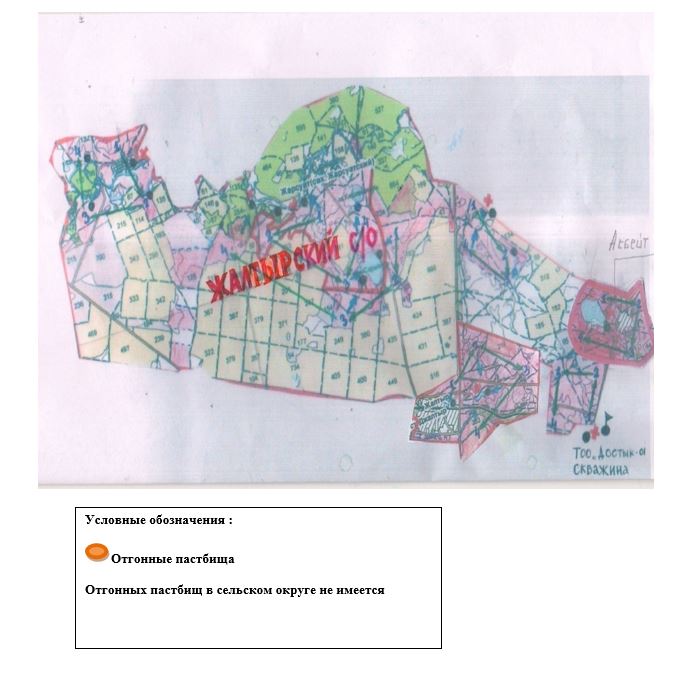  Схема размещения поголовья сельскохозяйственных животных на отгонных пастбищах физических и (или) юридических лиц, не обеспеченных пастбищами, расположенных в селе Каменка Астраханского района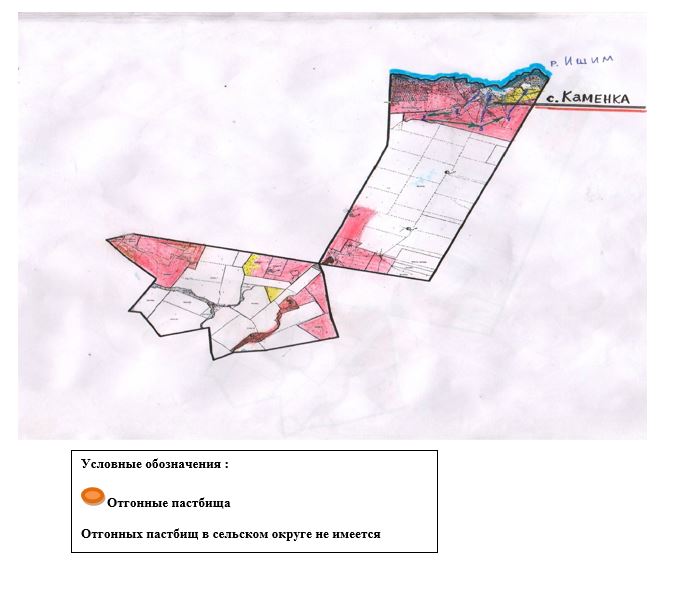  Календарный график по использованию пастбищ, устанавливающий сезонные маршруты выпаса и передвижения сельскохозяйственных животных
      Примечание: расшифровка аббревиатур:
      ВЛС – весенне-летний сезон;
      ЛОС – летне-осенний сезон;
      ЛС – летний сезон;
      ОЗ – отдыхающий загон.
					© 2012. РГП на ПХВ «Институт законодательства и правовой информации Республики Казахстан» Министерства юстиции Республики Казахстан
				
      Председатель Астраханского районного маслихата

М.Қожахмет
Приложение к решению
Астраханского районного
маслихата от 4 июля
2023 года № 8С-7-3Приложение 1
к Плану по управлению
пастбищами и их
использованию в
Астраханском,
Новочеркасском, Есильском
Кызылжарском, Острогорском,
Первомайском, Николаевском,
Староколутонском,
Узункольском
Колутонском, Жалтырском
сельских округах и села Каменка
Астраханского района на 2023 - 2024 годыПриложение 2
к Плану по управлению
пастбищами
и их использованию в
Астраханском,
Новочеркасском, Есильском,
Кызылжарском, Острогорском,
Первомайском, Николаевском,
Староколутонском,
Узункольском,
Колутонском, Жалтырском
сельских округах и села Каменка
Астраханского района на 2023 - 2024 годыПриложение 3
к Плану по управлению
пастбищами и их
использованию в Астраханском,
Новочеркасском, Есильском,
Кызылжарском, Острогорском,
Первомайском, Николаевском,
Староколутонском,
Узункольском,
Колутонском, Жалтырском
сельских округах и села Каменка
Астраханского района на 2023 - 2024 годыПриложение 4
к Плану по управлению
пастбищами
и их использованию в
Астраханском,
Новочеркасском, Есильском,
Кызылжарском, Острогорском,
Первомайском, Николаевском,
Староколутонском,
Узункольском,
Колутонском, Жалтырском
сельских округах и села Каменка
Астраханского района на 2023 - 2024 годыПриложение 5
к Плану по управлению
пастбищами
и их использованию в
Астраханском,
Новочеркасском, Есильском,
Кызылжарском, Острогорском,
Первомайском, Николаевском,
Староколутонском,
Узункольском,
Колутонском, Жалтырском
сельских округах и села Каменка
Астраханского района на 2023 - 2024 годыПриложение 6
к Плану по управлению
пастбищами
и их использованию в
Астраханском,
Новочеркасском, Есильском,
Кызылжарском, Острогорском,
Первомайском, Николаевском,
Староколутонском,
Узункольском,
Колутонском, Жалтырском
сельских округах и села Каменка
Астраханского района на 2023 - 2024 годыПриложение 7
к Плану по управлению
пастбищами
и их использованию в
Астраханском,
Новочеркасском, Есильском,
Кызылжарском, Острогорском,
Первомайском, Николаевском,
Староколутонском,
Узункольском,
Колутонском, Жалтырском
сельских округах и села Каменка
Астраханского района на 2023 - 2024 годыПриложение 8
к Плану по управлению
пастбищами
и их использованию в
Астраханском,
Новочеркасском, Есильском,
Кызылжарском, Острогорском,
Первомайском, Николаевском,
Староколутонском,
Узункольском,
Колутонском, Жалтырском
сельских округах и села Каменка
Астраханского района на 2023 - 2024 годыПриложение 9
к Плану по управлению
пастбищами
и их использованию в
Астраханском,
Новочеркасском, Есильском,
Кызылжарском, Острогорском,
Первомайском, Николаевском,
Староколутонском,
Узункольском,
Колутонском, Жалтырском
сельских округах и села Каменка
Астраханского района на 2023 - 2024 годыПриложение 10
к Плану по управлению
пастбищами
и их использованию в
Астраханском,
Новочеркасском, Есильском,
Кызылжарском, Острогорском,
Первомайском, Николаевском,
Староколутонском,
Узункольском,
Колутонском, Жалтырском
сельских округах и села Каменка
Астраханского района на 2023 - 2024 годыПриложение 11
к Плану по управлению
пастбищами
и их использованию в
Астраханском,
Новочеркасском, Есильском,
Кызылжарском, Острогорском,
Первомайском, Николаевском,
Староколутонском, Узункольском,
Колутонском, Жалтырском
сельских округах и села Каменка
Астраханского района на 2023 - 2024 годыПриложение 12
к Плану по управлению
пастбищами
и их использованию в
Астраханском,
Новочеркасском, Есильском,
Кызылжарском, Острогорском,
Первомайском, Николаевском,
Староколутонском,
Узункольском,
Колутонском, Жалтырском
сельских округах и села Каменка
Астраханского района на 2023 - 2024 годы
№ п/п
№ землепользователя на карте
Наименование землепользователей земельных участков
Площадь пастбищ, (га)
Астраханский сельский округ
Астраханский сельский округ
Астраханский сельский округ
Астраханский сельский округ
1
49
Ашенов Кыздарбек Кабдуллович
136,0
2
50
Бопежанов Канатай Амангельдинович
17,0
3
52
Жаган Женис Жылкайдарулы 
400,0
4
53
Бекмагамбетов Сембай Аренович
45,0
5
54
Касымов Амангельды Рахимович
68,0
6
55
Кулахметов Ерлан Тембергенович
102,0
7
56
Лясов Николай Иванович
61,0
8
59
Оспанова Дамиль Тургынбаевна
85,0
9
60
Сулейменов Жандос Дюсембаевич
68,0
10
61
Сокур Виктор Андреевич
85,0
11
62
Шиканов Анатолий Петрович
171,0
12
63
Шиканов Александр Петрович
153,0
13
191
Груднин Владимир Михайлович
17,0
14
192
Зарудняя Лилия Феликсовна
51,0
15
193
Музыкант Вера Александровна
34,0
16
194
Мисюрин Владимир Михайлович
68,0
17
195
Фогельзанг Анатолий Феликсович
51,0
18
147
Товарищество с ограниченной ответственностью "AkHilal"
3774,0
19
183
Товарищество с ограниченной ответственностью "Merkitagro"
68,0
20
172
Товарищество с ограниченной ответственностью "СХП Отан"
1530,0
21
175
Товарищество с ограниченной ответственностью "Ырысты Астык"
620,0
22
176
Товарищество с ограниченной ответственностью "Кайнар-Агро-11"
1440,0
23
13
Коммунальное государственное учреждение "Агротехнический колледж №6"
170,0
24
245
ГУ "Аппарат акима Астраханского сельского округа"
1122,0
ИТОГО по округу : 10336,0
ИТОГО по округу : 10336,0
ИТОГО по округу : 10336,0
ИТОГО по округу : 10336,0
Новочеркасский сельский округ
Новочеркасский сельский округ
Новочеркасский сельский округ
Новочеркасский сельский округ
25
145
Товарищество с ограниченной ответственностью "Алмаз Грейн"
6611,0
26
154
Товарищество с ограниченной ответственностью "СХП Винетта"
138,0
27
156
Товарищество с ограниченной ответственностью "Фермер-2002"
996,0
28
181
Товарищество с ограниченной ответственностью "Фермер-2017"
66,0
29
173
Коммандитное товарищество "Федоренко и К"
2705,0
30
265
ГУ "Аппарат акима Новочеркасского сельского округа"
1901,8
ИТОГО по округу: 12 417,8
ИТОГО по округу: 12 417,8
ИТОГО по округу: 12 417,8
ИТОГО по округу: 12 417,8
Есильский сельский округ
Есильский сельский округ
Есильский сельский округ
Есильский сельский округ
31
82
Пельцер Валерий Александрович
131,0
32
83
Кривенко Валерий Иванович
8,0
33
85
Ольховский Виктор Владимирович
18,0
34
87
Присяжный Станислав Казимирович
43,0
35
89
Шафранский Сергей Владимирович
47,0
36
90
Абденова Мария Кужатовна, крестьянское хозяйств "Капаров М"
60,0
37
91
Балтабеков Айдархан
4,0
38
92
Балтабеков Болехан Жукенович
87,0
39
66
Малыгин Алексей Анатольевич
20,0
40
67
Мазурок Виталий Петрович
40,0
41
69
Наубетов Рашид Кабдуалиевич
60,0
42
70
Садвакасов Умурбек
40,0
43
201
Мадуахасов Кайрат Нургалиевич
20,0
44
202
Жиеналин Армия Таукенович
90,0
45
14
Балабеков Уалихан Муратович
43,0
46
264
Богинский Юрии Анатольевич
40,0
47
79
Босин Виктор Семенович
6,0
48
142
Товарищество с ограниченной ответственностью "КДК Агро"
2034,0
49
175
Товарищество с ограниченной ответственностью "Ырысты Астык"
839,0
50
176
Товарищество с ограниченной ответственностью"Кайнар-Агро11"
96,3
51
161
Товарищество с ограниченной ответственностью "Зеленое-1"
888,0
52
181
Товарищество с ограниченной ответственностью "Фермер-2017"
26,0
53
162
Товарищество с ограниченной ответственностью "СХП Нива"
231,0
54
166
Товарищество с ограниченной ответственностью "СХТ Шиликты"
1317,0
55
167
Товарищество с ограниченной ответственностью "СХП Деметра"
147,0
56
187
Товарищество с ограниченной ответственностью "Экспресс-Агро"
18,0
57
65
Жаканов Жакия Жаканович
60,0
58
189
Товарищество с ограниченной ответственностью "Ядрен"
127,0
59
88
Товарищество с ограниченной ответственностью "Капар М.К"
394,0
60
266
ГУ "Аппарат акима Есильского сельского округа"
538,9
ИТОГО по округу: 7 473,2
ИТОГО по округу: 7 473,2
ИТОГО по округу: 7 473,2
ИТОГО по округу: 7 473,2
Кызылжарский сельский округ
Кызылжарский сельский округ
Кызылжарский сельский округ
Кызылжарский сельский округ
61
6
Бибаев Ерсин Кенжебаевич
500,0
62
9
Шагырова Каншаим Джилкайдаровна
300,0
63
242
Крестьянское хозяйство "Табыс" Сиитов Кадылбек Заманбекович
180,0
64
148
Товарищество с ограниченной ответственностью "Оксановка-1
2895,0
65
149
Товарищество с ограниченной ответственностью "Оксановка"
2358,0
66
155
Товарищество с ограниченной ответственностью "Фермер-2010"
6140,0
67
181
Товарищество с ограниченной ответственностью "Фермер-2017"
500,0
68
157
Товарищество с ограниченной ответственностью "СХП Кызылжар"
883,0
69
187
Товарищество с ограниченной ответственностью "Оксановка НС"
136,0
70
251
Товарищество с ограниченной ответственностью "Фирма Алмаз - Агро"
306,0
71
267
ГУ "Аппарат акима Кызылжарского сельского округа"
533,4
ИТОГО по округу: 14 731,4
ИТОГО по округу: 14 731,4
ИТОГО по округу: 14 731,4
ИТОГО по округу: 14 731,4
Острогорский сельский округ
Острогорский сельский округ
Острогорский сельский округ
Острогорский сельский округ
72
100
Айткожин Темирбек Кабдуалиевич
20,0
73
102
Акаев Авхад Омарович
300,0
74
104
Габдулин Утельбай Жасуланович
45,0
75
105
Жунусов Мухамедали Шакиратович
22,0
76
106
Куанышбеков Бауыржан Тулеуович
41,0
77
107
Калиев Туремурат Калиевич
292,0
78
108
Касымов Арман Шертаевич
32,0
79
109
Кульмагамбетов Куаныш Габдулкамалович
36,0
80
110
Муканов Ахмет Гадильбекович
73,0
81
111
Муканов Махмет Гадильбекович
45,0
82
112
Муканов Казихан Гадильбекович
40,0
83
114
Нуркин Жандос Ногерович
36,0
84
150
Товарищество с ограниченной ответственностью "Острогорский"
3182,0
85
143
Товарищество с ограниченной ответственностью "Достык-06"
1220,0
86
113
Товарищество с ограниченной ответственностью "Абзал Бидай"
36,0
ИТОГО по округу: 5420,0
ИТОГО по округу: 5420,0
ИТОГО по округу: 5420,0
ИТОГО по округу: 5420,0
Первомайский сельский округ
Первомайский сельский округ
Первомайский сельский округ
Первомайский сельский округ
87
1
Бадзиев Муслим Баширович
16,0
88
3
Пельцер Валерий Александрович
207,0
89
4
Петров Леонид Анатольевич
79,0
90
11
Квапиш Галина Ивановна
128,7
91
151
Товарищество с ограниченной ответственностью "СХП Актив"
265,0
92
156
Товарищество с ограниченной ответственностью "Фермер-2002"
3547,0
93
168
Товарищество с ограниченной ответственностью "СХП Беркут"
329,0
94
177
Товарищество с ограниченной ответственностью "Гостиница "Есіл"
52,9
95
179
Товарищество с ограниченной ответственностью "Камышенка"
3055,0
96
181
Товарищество с ограниченной ответственностью "Фермер- 2017"
1847,1
97
182
Товарищество с ограниченной ответственностью "Ар Тау Агро"
230,0
98
260
Товарищество с ограниченной ответственностью "Галина 2021"
184,0
ИТОГО по округу: 9 940,7
ИТОГО по округу: 9 940,7
ИТОГО по округу: 9 940,7
ИТОГО по округу: 9 940,7
Николаевский сельский округ
Николаевский сельский округ
Николаевский сельский округ
Николаевский сельский округ
99
22
Ищанов Даир Касымович
90,0
100
35
Ильдыбаев Айткен Кожасович
462,0
101
23
Ком Виктор Иванович, крестьянское хозяйство "Ксения"
380,0
102
24
Коох Александр Михайлович
20,0
103
26
Кулькенов Орынбек Букабаевич
100,0
104
28
Полонкоев Геннадий Михайлович
40,0
105
30
Сайдаев Абу-Башир Магомедович
386,0
106
31
Сайдаев Руслан Сайдаевич
34,5
107
32
Саменов Ергали Копеевич, крестьянское хозяйство "Жулдыз"
154,0
108
38
Дюсекеев Егимбай Айтмуханович
917,0
109
39
Жетписбаев Казиз Кабдуллинович
335,0
110
41
Кульмагамбетов Хазимурат
120,0
111
42
Кабылтаев Оразалы Камалканович
185,0
112
47
Сагинбеков Нурлыбек Саттарович 
60,0
113
145
Товарищество с ограниченной ответственностью "Алмаз-Грейн"
380,0
114
149
Товарищество с ограниченной ответственностью "Оксановка"
50,0
115
160
Товарищество с ограниченной ответственностью "Гранит-Петровка"
3254,0
116
163
Товарищество с ограниченной ответственностью "Нан-2005"
268,0
117
164
Товарищество с ограниченной ответственностью "Орнек 2005"
1160,0
118
198
Товарищество с ограниченной ответственностью Агрофирма "Родина"
122,8
119
170
Товарищество с ограниченной ответственностью "Озеро Надежды"
103,0
120
180
Товарищество с ограниченной ответственностью "ВИК-Агро"
1050,0
121
177
Товарищество с ограниченной ответственностью "Гостиница "Есіл"
880,0
122
178
Товарищество с ограниченной ответственностью "Сарыарка Траст"
1380,0
123
184
Товарищество с ограниченной ответственностью "Агро Плюс С"
80,0
124
190
Товарищество с ограниченной ответственностью "Хали Агро"
832,0
125
254
Товарищество с ограниченной ответственностью Агрофирма "Алтай"
191,0
ИТОГО по округу: 13 034,3
ИТОГО по округу: 13 034,3
ИТОГО по округу: 13 034,3
ИТОГО по округу: 13 034,3
Староколутонский сельский округ
Староколутонский сельский округ
Староколутонский сельский округ
Староколутонский сельский округ
126
73
Аязбаев Кенжеболат Джабыспаевич
10,0
127
75
Кобка Борис Петрович
70,0
128
76
Мурсалимов Далбай Карбаевич
200,0
129
77
Смагулова Умсынган Каиржановна, крестьянское хозяйство "Еламан"
80,0
130
159
Товарищество с ограниченной ответственностью "СХП Колутон-04"
10166,7
131
255
Товарищество с ограниченной ответственностью " Кадас"
40,0
132
269
ГУ "Аппарат акима Староколутонского сельского округа"
2413,0
ИТОГО по округу: 12979,7
ИТОГО по округу: 12979,7
ИТОГО по округу: 12979,7
ИТОГО по округу: 12979,7
Узункольский сельский округ
Узункольский сельский округ
Узункольский сельский округ
Узункольский сельский округ
133
137
Лисин Анатолий Николаевич
706,0
134
138
Макажанов Аман Галымжанович, крестьянское хозяйство "Асель"
166,0
135
139
Рыбчак Василий Иосифович
715,0
136
140
Сейтгалиев Ришад Галимханович
240,0
137
206
Уахитжанов Турсунбек Муратбекович
75,0
138
244
Жоргабаев Сарсентай Нуржанович
48,0
139
245
Махмадьяров Саидахмет Ерович, крестьянское хозяйство "Дастан"
1876,0
140
259
ИП "Байрус" Аралбаев Ануар Хасенович
481,0
141
158
Товарищество с ограниченной ответственностью "Избасаров иК"
2490,0
142
171
Товарищество с ограниченной ответственностью "КДК Агро"
8418,0
143
161
Товарищество с ограниченной ответственностью "Зеленое-1"
1914,0
144
175
Товарищество с ограниченной ответственностью "Ырысты Астык"
1000,0
145
257
Товарищество с ограниченной ответственностью "Целина-Агро"
22,0
146
258
Товарищество с ограниченной ответственностью "Кайнар 2017"
65,3
147
256
Товарищество с ограниченной ответственностью "Дурус"
1599,1
ИТОГО по округу: 19815,4
ИТОГО по округу: 19815,4
ИТОГО по округу: 19815,4
ИТОГО по округу: 19815,4
Колутонский сельский округ
Колутонский сельский округ
Колутонский сельский округ
Колутонский сельский округ
148
10
Жумабаев Жаксыгельды Асылбекович
65,0
149
12
Искаков Бейсен Кабдулхамитович
385,0
150
13
Каиржанов Жанат Комарович
60,0
151
15
Пугалов Виталий Анисимович
94,0
152
16
Тлеумбет Нурханбет Токмаганбетулы "Едіге"
70,0
153
17
Шокыбаев Сембай Шарипович
514,0
154
246
Аугалиев Рамазан Елемесович
300,0
155
247
Жанабаева Багдат Серикбаевна
200,0
156
248
Маймаков Рустам Рыспаевич
500,0
157
249
Джанзакова Акбота Абдуллаевна
90,0
158
152
ТОО "Толкынколь"
1500,0
159
153
ТОО"СХП Ақ-Жол"
580,0
160
175
ТОО "Ырысты Астык"
263,0
161
250
ТОО "Бірлік-С"
1220,0
162
51
ТОО "Nur Astik"
385,0
163
271
ГУ "Аппарат акима Колутонского сельского округа"
1591,9
ИТОГО по округу: 7 817,9
ИТОГО по округу: 7 817,9
ИТОГО по округу: 7 817,9
ИТОГО по округу: 7 817,9
Жалтырский сельский округ
Жалтырский сельский округ
Жалтырский сельский округ
Жалтырский сельский округ
164
116
Ахметжанов Кайрат Аллабергенович КХ "Рахмет"
98,0
165
118
Абельдинов Ченгиз Бекболатович "Союз ветеранов Афганистана"
300,0
166
119
Сулейменов Куралбек Сагиндыкович
2686,0
167
120
Ахметжанов Бауржан Идаятович 
278,0
168
121
Брежнев Николай Викторович
212,0
169
122
Баймуканов Ербол Макышевич
84,0
170
123
Досжанов Джамбул
1770,0
171
126
Жадаев Канат Азимович
140,0
172
127
Калабаев Куат Кайратович
84,0
173
128
Карин Саркыт
138,0
174
129
Кожахметов Талгат Сабитханович
84,0
175
130
Кузьменко Алексей Николаевич
42,0
176
132
Смагулов Аскар Аманжолович
154,0
177
133
Каиржанов Марат Каримжанович
300,0
178
134
Алдажаров Бауржан Асипович
105,0
179
143
ТОО "Достык-06"
2705,0
180
159
ТОО "СХП Колутон-04"
378,0
181
196
ТОО "СХП Октябрьское"
285,0
182
199
ТОО "Терлой"
1094,0
183
272
ГУ "Аппарат акима Жалтырского сельского округа"
851,2
ИТОГО по округу: 11 788,2
ИТОГО по округу: 11 788,2
ИТОГО по округу: 11 788,2
ИТОГО по округу: 11 788,2
Село Каменка
Село Каменка
Село Каменка
Село Каменка
184
141
Рапутов Александр Константинович
54,0
185
208
Щербина Геннадий Валентинович
615,0
186
197
Фаиль Артур Иванович
124,0
187
146
Товарищество с ограниченной ответственностью "Каменка-1"
737,6
188
188
Товарищество с ограниченной ответственностью "Байду-Агро"
1817,2
189
243
Товарищество с ограниченной ответственностью "Сарымсакты"
400,0
190
17
Товарищество с ограниченной ответственностью "Б Т&M"
76,0
ИТОГО по округу: 3 823,8
ИТОГО по округу: 3 823,8
ИТОГО по округу: 3 823,8
ИТОГО по округу: 3 823,8Приложение 13
к Плану по управлению
пастбищами
и их использованию в
Астраханском,
Новочеркасском, Есильском,
Кызылжарском, Острогорском,
Первомайском, Николаевском,
Староколутонском,
Узункольском,
Колутонском, Жалтырском
сельских округах и села Каменка
Астраханского района на 2023 - 2024 годы
Сельский округ
Годы
Загон 1
Загон 2
Загон 3
Загон 4
Астраханский
2023
весенне-летний сезон 1
летний сезон 2
летне -осенний сезон 3
отдыхающий загон 4
Астраханский
2024
отдыхающий загон 4
весенне-летний сезон 1
летний сезон 2
летне-осенний сезон 3
Новочеркасский
2023
весенне-летний сезон 1
летний сезон 2
летне -осенний сезон 3
отдыхающий загон 4
Новочеркасский
2024
отдыхающий загон 4
весенне-летний сезон 1
летний сезон 2
летне -осенний сезон 3
 Есильский
2023
весенне-летний сезон 1
летний сезон 2
летне -осенний сезон 3
отдыхающий загон 4
 Есильский
2024
отдыхающий загон 4
весенне-летний сезон 1
летний сезон 2
летне - осенний сезон 3
 Кызылжарский
2023
весенне-летний сезон 1
летний сезон 2
летне-осенний сезон 3
отдыхающий загон 4
 Кызылжарский
2024
отдыхающий загон 4
весенне-летний сезон 1
летний сезон 2
 летне -осенний сезон 3
Острогорский
2023
весенне-летний сезон 1
летний сезон 2
летне -осенний сезон 3
отдыхающий загон 4
Острогорский
2024
отдыхающий загон 4
весенне-летний сезон 1
летний сезон 2
летне -осенний сезон 3
Первомайский
2023
весенне-летний сезон 1
летний сезон 2
летне -осенний сезон 3
отдыхающий загон 4
Первомайский
2024
отдыхающий загон 4
весенне-летний сезон 1
летний сезон 2
летне -осенний сезон 3
Николаевский
2023
весенне-летний сезон 1
летний сезон 2
летне -осенний сезон 3
отдыхающий загон 4
Николаевский
2024
отдыхающий загон 4
весенне-летний сезон 1
летний сезон 2
летне-осенний сезон 3
Староколутонский
2023
весенне-летний сезон 1
летний сезон 2
летне-осенний сезон 3
отдыхающий загон 4
Староколутонский
2024
отдыхающий загон 4
весенне-летний сезон 1
летний сезон 2
летне-осенний сезон 3
Узункольский
2023
весенне-летний сезон 1
летний сезон 2
летне -осенний сезон 3
отдыхающий загон 4
Узункольский
2024
отдыхающий загон 4
весенне-летний сезон 1
летний сезон 2
летне -осенний сезон 3
Колутонский
2023
весенне-летний сезон 1
летний сезон 2
летне -осенний сезон 3
отдыхающий загон 4
Колутонский
2024
отдыхающий загон 4
весенне-летний сезон 1
летний сезон 2
летне -осенний сезон 3
Жалтырский
2023
весенне-летний сезон 1
летний сезон 2
летне -осенний сезон 3
отдыхающий загон 4
Жалтырский
2024
отдыхающий загон 4
весенне-летний сезон 1
летний сезон 2
летне -осенний сезон 3
село Каменка
2023
весенне-летний сезон 1
летний сезон 2
летне-осенний сезон 3
отдыхающий загон 4
село Каменка
2024
отдыхающий загон 4
весенне-летний сезон 1
летний сезон 2
летне -осенний сезон 3Приложение 14
к Плану по управлению
пастбищами
и их использованию в
Астраханском,
Новочеркасском, Есильском,
Кызылжарском,
Острогорском, Первомайском,
Николаевском,
Староколутонском,
Узункольском, Колутонском,
Жалтырском сельских округах и
села Каменка Астраханского
района на 2023 - 2024 годыПриложение 15
к Плану по управлению
пастбищами
и их использованию в
Астраханском,
Новочеркасском, Есильском,
Кызылжарском,
Острогорском, Первомайском,
Николаевском,
Староколутонском,
Узункольском, Колутонском,
Жалтырском сельских округах и
села Каменка Астраханского
района на 2023 - 2024 годыПриложение 16
к Плану по управлению
пастбищами
и их использованию в
Астраханском,
Новочеркасском, Есильском,
Кызылжарском,
Острогорском, Первомайском,
Николаевском,
Староколутонском,
Узункольском, Колутонском,
Жалтырском сельских округах и
села Каменка Астраханского
района на 2023 - 2024 годыПриложение 17
к Плану по управлению
пастбищами и их
использованию в Астраханском,
Новочеркасском, Есильском,
Кызылжарском,Острогорском, Первомайском,
Николаевском,
Староколутонском,
Узункольском, Колутонском,
Жалтырском сельских округах и
села Каменка Астраханского
района на 2023 - 2024 годыПриложение 18
к Плану по управлению
пастбищами
и их использованию в
Астраханском, Новочеркасском,
Есильском, Кызылжарском,
Острогорском, Первомайском,
Николаевском,
Староколутонском,
Узункольском, Колутонском,
Жалтырском сельских округах и
села Каменка Астраханского
района на 2023 - 2024 годыПриложение 19
к Плану по управлению
пастбищами
и их использованию в
Астраханском,
Новочеркасском, Есильском,
Кызылжарском,
Острогорском, Первомайском,
Николаевском,
Староколутонском,
Узункольском, Колутонском,
Жалтырском сельских округах и
села Каменка Астраханского
района на 2023 - 2024 годыПриложение 20
к Плану по управлению
пастбищами
и их использованию в
Астраханском,
Новочеркасском, Есильском,
Кызылжарском,
Острогорском, Первомайском,
Николаевском,
Староколутонском,
Узункольском, Колутонском,
Жалтырском сельских округах и
села Каменка Астраханского
района на 2023 - 2024 годыПриложение 21
к Плану по управлению
пастбищами
и их использованию в
Астраханском,
Новочеркасском, Есильском,
Кызылжарском,
Острогорском, Первомайском,
Николаевском,
Староколутонском,
Узункольском, Колутонском,
Жалтырском сельских округах и
села Каменка Астраханского
района на 2023 - 2024 годыПриложение 22
к Плану по управлению
пастбищами
и их использованию в
Астраханском,
Новочеркасском, Есильском,
Кызылжарском,
Острогорском, Первомайском,
Николаевском,
Староколутонском,
Узункольском, Колутонском,
Жалтырском сельских округах и
селе Каменка Астраханского
района на 2023 - 2024 годыПриложение 23
к Плану по управлению
пастбищами
и их использованию в
Астраханском,
Новочеркасском, Есильском,
Кызылжарском,
Острогорском, Первомайском,
Николаевском,
Староколутонском,
Узункольском, Колутонском,
Жалтырском сельских округах и
селе Каменка Астраханского
района на 2023 - 2024 годыПриложение 24
к Плану по управлению
пастбищами
и их использованию в
Астраханском,
Новочеркасском, Есильском,
Кызылжарском,
Острогорском, Первомайском,
Николаевском,
Староколутонском,
Узункольском, Колутонском,
Жалтырском сельских округах и
селе Каменка Астраханского
района на 2023 - 2024 годыПриложение 25
к Плану по управлению
пастбищами
и их использованию в
Астраханском,
Новочеркасском, Есильском,
Кызылжарском,
Острогорском, Первомайском,
Николаевском,
Староколутонском,
Узункольском, Колутонском,
Жалтырском сельских округах и
селе Каменка Астраханского
района на 2023 - 2024 годыПриложение 26
к Плану по управлению
пастбищами
и их использованию в
Астраханском,
Новочеркасском, Есильском,
Кызылжарском,
Острогорском, Первомайском,
Николаевском,
Староколутонском,
Узункольском, Колутонском,
Жалтырском сельских округах и
селе Каменка Астраханского
района на 2023 - 2024 годыПриложение 27
к Плану по управлению
пастбищами
и их использованию в
Астраханском,
Новочеркасском, Есильском,
Кызылжарском,
Острогорском, Первомайском,
Николаевском,
Староколутонском,
Узункольском, Колутонском,
Жалтырском сельских округах и
села Каменка Астраханского
района на 2023 - 2024 годыПриложение 28
к Плану по управлению
пастбищами
и их использованию в
Астраханском,
Новочеркасском, Есильском,
Кызылжарском,
Острогорском, Первомайском,
Николаевском,
Староколутонском,
Узункольском, Колутонском,
Жалтырском сельских округах и
села Каменка Астраханского
района на 2023 - 2024 годыПриложение 29
к Плану по управлению
пастбищами
и их использованию в
Астраханском,
Новочеркасском, Есильском,
Кызылжарском,
Острогорском, Первомайском,
Николаевском,
Староколутонском,
Узункольском, Колутонском,
Жалтырском сельских округах и
села Каменка Астраханского
района на 2023 - 2024 годыПриложение 30к Плану по управлению пастбищамии их использованию в Астраханском,Новочеркасском, Есильском, Кызылжарском,Острогорском, Первомайском, Николаевском,Староколутонском, Узункольском, Колутонском,Жалтырском сельских округах и села КаменкаАстраханского района на 2023 - 2024 годыПриложение 31
к Плану по управлению
пастбищами
и их использованию в
Астраханском,
Новочеркасском, Есильском,
Кызылжарском,
Острогорском, Первомайском,
Николаевском,
Староколутонском,
Узункольском, Колутонском,
Жалтырском сельских округах и
села Каменка Астраханского
района на 2023 - 2024 годыПриложение 32
к Плану по управлению
пастбищами
и их использованию в
Астраханском,
Новочеркасском, Есильском,
Кызылжарском,
Острогорском, Первомайском,
Николаевском,
Староколутонском,
Узункольском, Колутонском,
Жалтырском сельских округах и
села Каменка Астраханского
района на 2023 - 2024 годыПриложение 33
к Плану по управлению
пастбищами
и их использованию в
Астраханском,
Новочеркасском, Есильском,
Кызылжарском,
Острогорском, Первомайском,
Николаевском,
Староколутонском,
Узункольском, Колутонском,
Жалтырском сельских округах и
села Каменка Астраханского
района на 2023 - 2024 годыПриложение 34
к Плану по управлению 
пастбищами
и их использованию в
Астраханском,
Новочеркасском, Есильском,
Кызылжарском,
Острогорском, Первомайском,
Николаевском,
Староколутонском,
Узункольском, Колутонском,Жалтырском сельских округах и села КаменкаАстраханского района на 2023 - 2024 годыПриложение 35
к Плану по управлению
пастбищами
и их использованию в
Астраханском,
Новочеркасском, Есильском,
Кызылжарском,
Острогорском, Первомайском,
Николаевском,
Староколутонском,
Узункольском, Колутонском,
Жалтырском сельских округах и
села Каменка Астраханского
района на 2023 - 2024 годыПриложение 36
к Плану по управлению
пастбищами
и их использованию в
Астраханском,
Новочеркасском, Есильском,
Кызылжарском,
Острогорском, Первомайском,
Николаевском,
Староколутонском,
Узункольском, Колутонском,
Жалтырском сельских округах и
села Каменка Астраханского
района на 2023 - 2024 годыПриложение 37
к Плану по управлению
пастбищами
и их использованию в
Астраханском,
Новочеркасском, Есильском,
Кызылжарском,
Острогорском, Первомайском,
Николаевском,
Староколутонском,
Узункольском, Колутонском,
Жалтырском сельских округах и
села Каменка Астраханского
района на 2023 - 2024 годыПриложение 38
к Плану по управлению
пастбищами
и их использованию в
Астраханском,
Новочеркасском, Есильском,
Кызылжарском,
Острогорском, Первомайском,
Николаевском,
Староколутонском,
Узункольском, Колутонском,
Жалтырском сельских округах и
села Каменка Астраханского
района на 2023 - 2024 годыПриложение 39
к Плану по управлению
пастбищами
и их использованию в
Астраханском,
Новочеркасском, Есильском,
Кызылжарском,
Острогорском, Первомайском,
Николаевском,
Староколутонском,
Узункольском, Колутонском,
Жалтырском сельских округах и
села Каменка Астраханского
района на 2023 - 2024 годыПриложение 40
к Плану по управлению
пастбищами
и их использованию в
Астраханском,
Новочеркасском, Есильском,
Кызылжарском,
Острогорском, Первомайском,
Николаевском,
Староколутонском,
Узункольском, Колутонском,
Жалтырском сельских округах и
села Каменка Астраханского
района на 2023 - 2024 годыПриложение 41
к Плану по управлению
пастбищами
и их использованию в
Астраханском,
Новочеркасском, Есильском,
Кызылжарском,
Острогорском, Первомайском,
Николаевском,
Староколутонском,
Узункольском, Колутонском,
Жалтырском сельских округах и
села Каменка Астраханского
района на 2023 - 2024 годыПриложение 42
к Плану по управлению
пастбищами
и их использованию в
Астраханском,
Новочеркасском, Есильском,
Кызылжарском,
Острогорском, Первомайском,
Николаевском,
Староколутонском,
Узункольском, Колутонском,
Жалтырском сельских округах и
села Каменка Астраханского
района на 2023 - 2024 годыПриложение 43
к Плану по управлению
пастбищами
и их использованию в
Астраханском,
Новочеркасском, Есильском,
Кызылжарском,
Острогорском, Первомайском,
Николаевском,
Староколутонском,
Узункольском, Колутонском,
Жалтырском сельских округах и
села Каменка Астраханского
района на 2023 - 2024 годыПриложение 44
к Плану по управлению
пастбищами
и их использованию в
Астраханском,
Новочеркасском, Есильском,
Кызылжарском,
Острогорском, Первомайском,
Николаевском,
Староколутонском,
Узункольском, Колутонском,
Жалтырском сельских округах и
села Каменка Астраханского
района на 2023 - 2024 годыПриложение 45
к Плану по управлению
пастбищами
и их использованию в
Астраханском,
Новочеркасском, Есильском,
Кызылжарском,
Острогорском, Первомайском,
Николаевском,
Староколутонском,
Узункольском, Колутонском,
Жалтырском сельских округах и
села Каменка Астраханского
района на 2023 - 2024 годыПриложение 46
к Плану по управлению
пастбищами
и их использованию в
Астраханском,
Новочеркасском, Есильском,
Кызылжарском,
Острогорском, Первомайском,
Николаевском,
Староколутонском,
Узункольском, Колутонском,
Жалтырском сельских округах и
села Каменка Астраханского
района на 2023 - 2024 годыПриложение 47
к Плану по управлению
пастбищами
и их использованию в Астраханском,
Новочеркасском, Есильском,
Кызылжарском,
Острогорском, Первомайском,
Николаевском,
Староколутонском,
Узункольском, Колутонском,
Жалтырском сельских округах и
села Каменка Астраханского
района на 2023 - 2024 годыПриложение 48
к Плану по управлению
пастбищами
и их использованию в
Астраханском,
Новочеркасском, Есильском,
Кызылжарском,
Острогорском, Первомайском,
Николаевском,
Староколутонском,
Узункольском, Колутонском,
Жалтырском сельских округах и
села Каменка Астраханского
района на 2023 - 2024 годыПриложение 49
к Плану по управлению
пастбищами
и их использованию в
Астраханском,
Новочеркасском, Есильском,
Кызылжарском,
Острогорском, Первомайском,
Николаевском,
Староколутонском,
Узункольском, Колутонском,
Жалтырском сельских округах и
села Каменка Астраханского
района на 2023 - 2024 годыПриложение 50
к Плану по управлению
пастбищами
и их использованию в
Астраханском,
Новочеркасском, Есильском,
Кызылжарском,
Острогорском, Первомайском,
Николаевском,
Староколутонском,
Узункольском, Колутонском,
Жалтырском сельских округах и
села Каменка Астраханского
района на 2023 - 2024 годыПриложение 51
к Плану по управлению
пастбищами
и их использованию в
 Астраханском,
Новочеркасском, Есильском,
Кызылжарском,
Острогорском, Первомайском,
Николаевском,
Староколутонском,
Узункольском, Колутонском,
Жалтырском сельских округах и
села Каменка Астраханского
района на 2023 - 2024 годыПриложение 52
к Плану по управлению
пастбищами
и их использованию в
Астраханском,
Новочеркасском, Есильском,
Кызылжарском,
Острогорском, Первомайском,
Николаевском,
Староколутонском,
Узункольском, Колутонском,
Жалтырском сельских округах и
села Каменка Астраханского
района на 2023 - 2024 годыПриложение 53
к Плану по управлению
пастбищами
и их использованию в
Астраханском,
Новочеркасском, Есильском,
Кызылжарском,
Острогорском, Первомайском,
Николаевском,
Староколутонском, Узункольском, Колутонском,
Жалтырском сельских округах и
села Каменка Астраханского
района на 2023 - 2024 годыПриложение 54
к Плану по управлению
пастбищами
и их использованию в
Астраханском,
Новочеркасском, Есильском,
Кызылжарском,
Острогорском, Первомайском,
Николаевском,
Староколутонском,
Узункольском, Колутонском,
Жалтырском сельских округах и
села Каменка Астраханского
района на 2023 - 2024 годыПриложение 55
к Плану по управлению
пастбищами
и их использованию в
Астраханском,
Новочеркасском, Есильском,
Кызылжарском,
Острогорском, Первомайском,
Николаевском,
Староколутонском,
Узункольском, Колутонском,
Жалтырском сельских округах и
села Каменка Астраханского
района на 2023 - 2024 годыПриложение 56
к Плану по управлению
пастбищами
и их использованию в
Астраханском,
Новочеркасском, Есильском,
Кызылжарском,
Острогорском, Первомайском,
Николаевском,
Староколутонском,
Узункольском, Колутонском,
Жалтырском сельских округах и
села Каменка Астраханского
района на 2023 - 2024 годыПриложение 57
к Плану по управлению
пастбищами
и их использованию в
Астраханском,
Новочеркасском, Есильском,
Кызылжарском,
Острогорском, Первомайском,
Николаевском,
Староколутонском,
Узункольском, Колутонском,
Жалтырском сельских округах и
села Каменка Астраханского
района на 2023 - 2024 годыПриложение 58
к Плану по управлению
пастбищами
и их использованию в
Астраханском,
Новочеркасском, Есильском,
Кызылжарском,
Острогорском, Первомайском,
Николаевском,
Староколутонском,
Узункольском, Колутонском,
Жалтырском сельских округах и
села Каменка Астраханского
района на 2023 - 2024 годыПриложение 59
к Плану по управлению
пастбищами
и их использованию в
Астраханском,
Новочеркасском, Есильском,
Кызылжарском,
Острогорском, Первомайском,
Николаевском,
Староколутонском,
Узункольском, Колутонском,
Жалтырском сельских округах и
села Каменка Астраханского
района на 2023 - 2024 годыПриложение 60
к Плану по управлению
пастбищами
и их использованию в
Астраханском,
Новочеркасском, Есильском,
Кызылжарском,
Острогорском, Первомайском,
Николаевском,
Староколутонском,
Узункольском, Колутонском,
Жалтырском сельских округах и
села Каменка Астраханского
района на 2023 - 2024 годыПриложение 61
к Плану по управлению
пастбищами
и их использованию в
Астраханском,
Новочеркасском, Есильском,
Кызылжарском,
Острогорском, Первомайском,
Николаевском,
Староколутонском,
Узункольском, Колутонском,
Жалтырском сельских округах и
села Каменка Астраханского
района на 2023 - 2024 годыПриложение 62
к Плану по управлению
пастбищами
и их использованию в
Астраханском,
Новочеркасском, Есильском,
Кызылжарском,
Острогорском, Первомайском,
Николаевском,
Староколутонском,
Узункольском, Колутонском,
Жалтырском сельских округах и
села Каменка Астраханского
района на 2023 - 2024 годыПриложение 63
к Плану по управлению
пастбищами
и их использованию в
Астраханском,
Новочеркасском, Есильском,
Кызылжарском,
Острогорском, Первомайском,
Николаевском,
Староколутонском,
Узункольском, Колутонском,
Жалтырском сельских округах и
села Каменка Астраханского
района на 2023 - 2024 годыПриложение 64
к Плану по управлению
пастбищами
и их использованию в
Астраханском,
Новочеркасском, Есильском,
Кызылжарском,
Острогорском, Первомайском,
Николаевском,
Староколутонском,
Узункольском, Колутонском,
Жалтырском сельских округах и
села Каменка Астраханского
района на 2023 - 2024 годыПриложение 65
к Плану по управлению
пастбищами
и их использованию в
Астраханском,
Новочеркасском, Есильском,
Кызылжарском,
Острогорском, Первомайском,
Николаевском,
Староколутонском,
Узункольском, Колутонском,
Жалтырском сельских округах и
села Каменка Астраханского
района на 2023 - 2024 годыПриложение 66
к Плану по управлению
пастбищами
и их использованию в
Астраханском,
Новочеркасском, Есильском,
Кызылжарском,
Острогорском, Первомайском,
Николаевском,
Староколутонском,
Узункольском, Колутонском,
Жалтырском сельских округах и
села Каменка Астраханского
района на 2023 - 2024 годыПриложение 67
к Плану по управлению
пастбищами
и их использованию в
Астраханском,
Новочеркасском, Есильском,
Кызылжарском,
Острогорском, Первомайском,
Николаевском,
Староколутонском,
Узункольском, Колутонском,
Жалтырском сельских округах и
села Каменка Астраханского
района на 2023 - 2024 годыПриложение 68
к Плану по управлению
пастбищами
и их использованию в
Астраханском,
Новочеркасском, Есильском,
Кызылжарском,
Острогорском, Первомайском,
Николаевском,
Староколутонском,
Узункольском, Колутонском,
Жалтырском сельских округах и
села Каменка Астраханского
района на 2023 - 2024 годыПриложение 69
к Плану по управлению
пастбищами
и их использованию в
Астраханском,
Новочеркасском, Есильском,
Кызылжарском,
Острогорском, Первомайском,
Николаевском,
Староколутонском,
Узункольском, Колутонском,
Жалтырском сельских округах и
села Каменка Астраханского
района на 2023 - 2024 годы
№
Наименование сельских округов
Количество загонов в 2023 году
Количество загонов в 2023 году
Количество загонов в 2023 году
Количество загонов в 2023 году
Количество загонов в 2024 году
Количество загонов в 2024 году
Количество загонов в 2024 году
Количество загонов в 2024 году
№
Наименование сельских округов
1
2
3
4
1
2
3
4
1
Астраханский
ВЛС
ЛС
ЛОС
ОЗ
ОЗ
ВЛС
ЛС
ЛОС
2
Новочеркасский
ВЛС
ЛС
ЛОС
ОЗ
ОЗ
ВЛС
ЛС
ЛОС
3
Есильский
ВЛС
ЛС
ЛОС
ОЗ
ОЗ
ВЛС
ЛС
ЛОС
4
Кызылжарский
ВЛС
ЛС
ЛОС
ОЗ
ОЗ
ВЛС
ЛС
ЛОС
5
Острогорский
ВЛС
ЛС
ЛОС
ОЗ
ОЗ
ВЛС
ЛС
ЛОС
6
Первомайский
ВЛС
ЛС
ЛОС
ОЗ
ОЗ
ВЛС
ЛС
ЛОС
7
Николаевский
ВЛС
ЛС
ЛОС
ОЗ
ОЗ
ВЛС
ЛС
ЛОС
8
Староколутонс-кий
ВЛС
ЛС
ЛОС
ОЗ
ОЗ
ВЛС
ЛС
ЛОС
9
Узункольский
ВЛС
ЛС
ЛОС
ОЗ
ОЗ
ВЛС
ЛС
ЛОС
10
Колутонский
ВЛС
ЛС
ЛОС
ОЗ
ОЗ
ВЛС
ЛС
ЛОС
11
Жалтырский
ВЛС
ЛС
ЛОС
ОЗ
ОЗ
ВЛС
ЛС
ЛОС
12
с.Каменка
ВЛС
ЛС
ЛОС
ОЗ
ОЗ
ВЛС
ЛС
ЛОС